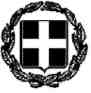 ΠΡΑΚΤΙΚΑ 24ης ΤΑΚΤΙΚΗΣ ΣΥΝΕΔΡΙΑΣΗΣ ΟΙΚΟΝΟΜΙΚΗΣ ΕΠΙΤΡΟΠΗΣ ΔΗΜΟΥ ΛΑΥΡΕΩΤΙΚΗΣΤΗΣ 12ης ΟΚΤΩΒΡΙΟΥ 2021ΘΕΜΑ: Λήψη απόφασης περί συγκρότησης Επιτροπής Διενέργειας Διαγωνισμών και Αξιολόγησης Προσφορών έργων εκτιμώμενης αξίας σύμβασης που δεν υπερβαίνει το 1.000.000,00 ευρώΑρ. Απόφ.: 232/2021	Ο κος Πρόεδρος, μετά τη διαπίστωση της νόμιμης απαρτίας (άρθρο 75, παρ.1 του Ν.3852/2010), κήρυξε της έναρξη της συνεδρίασης και εισηγούμενος το θέμα της ημερήσιας διάταξης περί «συγκρότησης Επιτροπής Διενέργειας Διαγωνισμών και Αξιολόγησης Προσφορών έργων εκτιμώμενης αξίας σύμβασης που δεν υπερβαίνει το 1.000.000,00 ευρώ» έθεσε υπόψη των μελών της Οικονομικής Επιτροπής την αριθμ. πρωτ:15521/13.09.2021 εισήγηση της Διεύθυνσης Τεχνικών Υπηρεσιών, στην οποία αναφέρονται τα κάτωθι: «Στις διατάξεις του άρθρου 72 του Ν. 3852/2010 «Νέα Αρχιτεκτονική της Αυτοδιοίκησης και της Αποκεντρωμένης Διοίκησης – Πρόγραμμα Καλλικράτης» προβλέπεται μεταξύ άλλων ότι η Οικονομική Επιτροπή διεξάγει και κατακυρώνει όλες τις δημοπρασίες σύμφωνα με την κείμενη νομοθεσία. Για τη διεξαγωγή των δημοπρασιών και την αξιολόγηση των προσφορών μπορεί να συγκροτεί επιτροπές, από μέλη της, δημοτικούς ή δημόσιους υπαλλήλους ή ειδικούς επιστήμονες. Παράλληλα κατά πάγια νομολογία του Ελεγκτικού Συνεδρίου (πράξ. Κλ. Προλ. Ελ. VII Τμ. 138/2014, 191, 75/2013 κ.ά.) η Οικονομική Επιτροπή σε κάθε περίπτωση, δεν μπορεί να υποκαθιστά ένα ανεξάρτητο διοικητικό όργανο, όπως είναι η Επιτροπή Διαγωνισμού, ασκώντας η ίδια τις αρμοδιότητες της τελευταίας, διότι κατ΄ αυτό τον τρόπο, το ίδιο όργανο, ήτοι η Οικονομική Επιτροπή, θα ασκούσε ταυτόχρονα τόσο γνωμοδοτική όσο και αποφασιστική αρμοδιότητα στο πλαίσιο της ίδιας διαγωνιστικής διαδικασίας.Μετά την έκδοση και έναρξη ισχύος του Ν. 4782/2021 (ΦΕΚ 36/09.03.2021 τεύχος Α’): Εκσυγχρονισμός, απλοποίηση και αναμόρφωση του ρυθμιστικού πλαισίου των δημοσίων συμβάσεων, ειδικότερες ρυθμίσεις προμηθειών στους τομείς της άμυνας και της ασφάλειας και άλλες διατάξεις για την ανάπτυξη, τις υποδομές και την υγεία απαιτείται η συγκρότηση επιτροπών (γνωμοδοτικών οργάνων) για το έτος 2021Σύμφωνα με την παρ. 1 του άρθρου 108 του Ν.4782/2021 «Όργανα διενέργειας διαδικασιών σύναψης δημοσίων συμβάσεων» ορίζεται ότι:Στο πλαίσιο των διαδικασιών σύναψης δημοσίων συμβάσεων, τα όργανα που γνωμοδοτούν προς τα αποφαινόμενα όργανα («γνωμοδοτικά όργανα») έχουν ιδίως τις ακόλουθες αρμοδιότητες:α) αξιολογούν τις προσφορές ή αιτήσεις συμμετοχής των προσφερόντων ή υποψηφίων,β) ελέγχουν την καταλληλότητα των προσφερόντων ή υποψηφίων για τη συμμετοχή τους στη διαδικασία σύναψης δημόσιας σύμβασης,γ) ελέγχουν και αξιολογούν τις προσφορές,δ) στο πλαίσιο ανταγωνιστικής διαδικασίας, με διαπραγμάτευση της διαδικασίας, με διαπραγμάτευση χωρίς προηγούμενη δημοσίευση, ανταγωνιστικού διαλόγου ή σύμπραξης καινοτομίας, διαπραγματεύονται με τους προσφέροντες ή υποψηφίους,ε) εισηγούνται τον αποκλεισμό των προσφερόντων ή υποψηφίων από τη διαδικασία, την απόρριψη των προσφορών, την κατακύρωση των αποτελεσμάτων, την αποδέσμευση των εγγυήσεων, τη ματαίωση της διαδικασίας,στ) γνωμοδοτούν για κάθε άλλο θέμα που ανακύπτει κατά τη διαδικασία ανάθεσης,ζ) στο στάδιο της εκτέλεσης γνωμοδοτούν, όπου απαιτείται, για τα θέματα που ανακύπτουν, ιδίως για την παράταση του συμβατικού χρόνου, άλλες τροποποιήσεις της σύμβασης και την έκπτωση του αναδόχου καιη) γνωμοδοτούν για τις προβλεπόμενες στον παρόντα νόμο ενστάσεις και προσφυγές που υποβάλλονται ενώπιον της αναθέτουσας αρχής ή της προϊσταμένης αρχής κατά το στάδιο της ανάθεσης και εκτέλεσης.Σύμφωνα με τη παρ.2 του ίδιου άρθρου ορίζεται ότι «Κατά την άσκηση των αρμοδιοτήτων τους τα όργανα αυτά εκδίδουν γνώμη, συμπεριλαμβανομένης της βαθμολόγησης, μετά από ψηφοφορία επί των επικρατέστερων προτάσεων. Η γνώμη του οργάνου είναι η πρόταση που συγκεντρώνει την πλειοψηφία των παρόντων. Δεν επιτρέπεται η γνώμη των οργάνων αυτών να προκύπτει από τον μέσο όρο των προτάσεων.Με την παράγραφο 3 του ίδιου άρθρου ορίζεται ότι: «Με απόφαση της αναθέτουσας αρχής συγκροτούνται γνωμοδοτικά όργανα για συγκεκριμένη σύμβαση ή περισσότερες ή σε ετήσια βάση για τις συμβάσεις που συνάπτει η αναθέτουσα αρχή. Η ύπαρξη οργάνων σε ετήσια βάση δεν αποκλείει τη συγκρότηση οργάνου συγκεκριμένης/ων σύμβασης ή συμβάσεων. Εφόσον τα όργανα συγκροτούνται σε ετήσια βάση, οι διαδικασίες σύναψης και εκτέλεσης δημοσίων συμβάσεων που δεν έχουν ολοκληρωθεί εντός του έτους, συνεχίζονται και ολοκληρώνονται από το ίδιο όργανο. Στην περίπτωση της διενέργειας συγκεντρωτικών αγορών από ΚΑΑ, τα αντίστοιχα γνωμοδοτικά όργανα συγκροτούνται με απόφασή τους. Με τις αποφάσεις της παρούσας δύνανται να συγκροτούνται κατά περίπτωση και έκτακτες επιτροπές ή ομάδες εργασίας για την αντιμετώπιση ειδικών θεμάτων που αφορούν τις διαδικασίες σύναψης. Σε περιπτώσεις σύναψης ή εκτέλεσης δημοσίων συμβάσεων δύναται η αναθέτουσα αρχή να ορίζει ως μέλος των ανωτέρω γνωμοδοτικών οργάνων, των επιτροπών ή των ομάδων εργασίας έναν εξωτερικό εξειδικευμένο επιστήμονα, που διαθέτει τις απαιτούμενες ειδικές γνώσεις για την εκπλήρωση των προβλέψεων της παρ. 1. Οι αποφάσεις συγκρότησης των γνωμοδοτικών οργάνων κοινοποιούνται στα μέλη αυτών και τους φορείς από τους οποίους αυτά προέρχονται. Μέχρι τη λειτουργία του Μη.Π.Υ.Δη.Συ. του άρθρου 344, το άρθρο 26 του ν. 4024/2011 (Α’ 226) δεν εφαρμόζεται κατά τον ορισμό των μελών των επιτροπών που ασκούν καθήκοντα είτε κατά την ανάθεση είτε κατά την εκτέλεση δημοσίων συμβάσεων.» Με την παράγραφο 4 του ίδιου άρθρου ορίζεται ότι: «Με την απόφαση της παραγράφου 3 εξειδικεύονται οι αρμοδιότητες, ο αριθμός και οι ιδιότητες των μελών, η λειτουργία των οργάνων (επιτροπών κ.λπ.), καθώς και κάθε άλλο αναγκαίο θέμα σχετικά με τα ανωτέρω.»Με την παράγραφο 5 του ίδιου άρθρου ορίζεται ότι: «Στο στάδιο εκτέλεσης της σύμβασης, ως γνωμοδοτικά όργανα μπορεί να ορίζονται και οργανωτικές μονάδες ενταγμένες στη διοικητική δομή της αναθέτουσας αρχής ή του φορέα που έχει αναλάβει την εκτέλεση της σύμβασης.»Παράλληλα με την παράγραφο 6 του ίδιου άρθρου ορίζεται ότι: «Για τη συγκρότηση και τη λειτουργία των συλλογικών οργάνων στις αναθέτουσες αρχές, που εμπίπτουν στο πεδίο εφαρμογής του ν. 2690/1999 «Κώδικας Διοικητικής Διαδικασίας» (Α’ 45), εφαρμόζονται οι σχετικές διατάξεις του ως άνω νόμου. Τα συλλογικά όργανα είναι δυνατόν να συνεδριάζουν και με τη χρήση ηλεκτρονικών μέσων (τηλεδιάσκεψη), σύμφωνα με όσα ορίζονται στην παρ. 13 του άρθρου 14 του ν. 2690/1999. Ειδικά στις περιπτώσεις που δεν διενεργούνται με ηλεκτρονικά μέσα, η αποσφράγιση και μονογραφή των φακέλων γίνεται από το μέλος ή τα μέλη που βρίσκονται στην έδρα της αναθέτουσας αρχής, στην οποία έχουν κατατεθεί οι προσφορές ή αιτήσεις συμμετοχής, κατά τη διάρκεια της τηλεδιάσκεψης..»Με την παράγραφο 8α του ίδιου άρθρου ορίζεται ότι: «Όταν ως κριτήριο ανάθεσης χρησιμοποιείται η πλέον συμφέρουσα, από οικονομική άποψη, προσφορά μόνο βάσει τιμής ή βάσει πλήρως αντικειμενικοποιημένων κριτηρίων, η επιτροπή διαγωνισμού αποτελείται από τρεις (3) τεχνικούς υπαλλήλους, κατηγορίας ΠΕ ή TE, με τους αναπληρωτές τους, που υπηρετούν στην αναθέτουσα αρχή, εγγεγραμμένους στο μητρώο της περ. ζ’, με εμπειρία, τεχνική εξειδίκευση και ειδικότητες, που προσιδιάζουν στις υπό ανάθεση κατηγορίες εργασιών, οι οποίοι ορίζονται από την αναθέτουσα αρχή που διενεργεί τον διαγωνισμό. Κατ’ εξαίρεση, αν δεν επαρκούν οι υπάλληλοι της αναθέτουσας αρχής, τούτη δύναται είτε να αιτηθεί την υπόδειξη ορισμού μελών από το Δημόσιο, όπως προσδιορίζεται στο άρθρο 14 του ν. 4270/2014 (Α’ 143), εγγεγραμμένων στο μητρώο της περ. η’ της παρούσας είτε να προσφύγει στην διενέργεια κλήρωσης μεταξύ των εγγεγραμμένων στο Μητρώο Μελών Επιτροπών Διαδικασιών Σύναψης Δημοσίων Συμβάσεων Έργων (Μη.Μ.Ε.Δ.). Στις εργασίες της επιτροπής μπορεί να παρίσταται, χωρίς δικαίωμα ψήφου, εκπρόσωπος των εργοληπτών, που υποδεικνύεται μαζί με τον αναπληρωτή του, από τις πανελλήνιες εργοληπτικές οργανώσεις. Ειδικά σε περιπτώσεις διαγωνισμών προϋπολογισμού χαμηλότερου του ενός εκατομμυρίου (1.000.000) ευρώ, στις οποίες κριτήριο ανάθεσης αποτελεί η πλέον συμφέρουσα προσφορά από οικονομική άποψη μόνο βάσει τιμής, η επιτροπή διαγωνισμού δύναται να αποτελείται από υπαλλήλους της αναθέτουσας αρχής, ένας εκ των οποίων είναι υποχρεωτικά τεχνικός εγγεγραμμένος στο Μητρώο Μελών Επιτροπών Διαδικασιών Σύναψης Δημόσιων Συμβάσεων Έργων (Μη.Μ.Ε.Δ.).	Κατόπιν, των ανωτέρω παρακαλούμε για τη λήψη απόφασης σχετικά με τη συγκρότηση Επιτροπής διενέργειας διαγωνισμών και αξιολόγησης υποβαλλόμενων προσφορών έργων, όταν ως κριτήριο ανάθεσης χρησιμοποιείται η πλέον συμφέρουσα, από οικονομική άποψη, προσφορά μόνο βάσει τιμής, εκτιμώμενης αξίας σύμβασης που δεν υπερβαίνει το ένα εκατομμύριο (1.000.000) ευρώ χωρίς ΦΠΑ, για το έτος 2021 βάσει του Ν.4782/2011. Η εν λόγω επιτροπή θα αποτελείται από τρεις (3) τεχνικούς υπαλλήλους, κατηγορίας ΠΕ ή TE, με τους αναπληρωτές τους και θα έχει τις ακόλουθες αρμοδιότητες:Διενέργεια διαγωνισμών για τη σύναψη δημοσίων συμβάσεων έργων, εκτιμώμενης αξίας σύμβασης που δεν υπερβαίνει το ένα εκατομμύριο (1.000.000) ευρώ χωρίς ΦΠΑ, Αξιολόγηση των προσφορών ή αιτήσεων συμμετοχής των προσφερόντων ή υποψηφίων, όταν ως κριτήριο ανάθεσης χρησιμοποιείται η πλέον συμφέρουσα, από οικονομική άποψηΈλεγχο καταλληλότητας των προσφερόντων ή υποψηφίων για τη συμμετοχή τους στη διαδικασία σύναψης δημόσιας σύμβασης,Έλεγχο και αξιολόγηση των προσφορών,Στο πλαίσιο ανταγωνιστικής διαδικασίας με διαπραγμάτευση, ανταγωνιστικού διαλόγου ή σύμπραξης καινοτομίας θα διαπραγματεύονται με τους προσφέροντες ή υποψηφίους,Εισήγηση για τον αποκλεισμό των προσφερόντων ή υποψηφίων από τη διαδικασία, την απόρριψη των προσφορών, την κατακύρωση των αποτελεσμάτων, την αποδέσμευση των εγγυήσεων, τη ματαίωση της διαδικασίας,Γνωμοδότηση για κάθε άλλο θέμα που ανακύπτει κατά τη διαδικασία ανάθεσης.Προτείνεται να οριστεί χρόνος διάρκειας της επιτροπής έως 31/12/2021. Οι διαδικασίες σύναψης δημοσίων συμβάσεων που δεν θα έχουν ολοκληρωθεί εντός του έτους, θα συνεχιστούν και θα ολοκληρωθούν από το ίδιο όργανο.»Με βάση τα ανωτέρω, ο κος Πρόεδρος κάλεσε τα μέλη της Οικονομικής Επιτροπής να αποφασίσουν σχετικά με τη συγκρότηση Επιτροπής Διενέργειας Διαγωνισμών & Αξιολόγησης Προσφορών για τη σύναψη δημοσίων συμβάσεων έργων, σύμφωνα με τις διατάξεις του άρθρου 221 του Ν.4412/2016, όπως τροποποιήθηκε και ισχύει, εξειδικεύοντας τις αρμοδιότητές της, τον αριθμό και τις ιδιότητες των μελών της, τη λειτουργία και τη διάρκεια της. Η Οικονομική Επιτροπήαφού άκουσε την εισήγηση του κου Προέδρου, έλαβε υπόψη:Τις διατάξεις της παρ.1 του άρθρου 72 του Ν.3852/2010, όπως αντικαταστάθηκε με την παρ.1 του άρθρου 40 του Ν.4735/2020,Τις διατάξεις του άρθρου 221 του Ν.4412/2016, όπως τροποποιήθηκε με το άρθρο 108 του Ν.4782/2021 και ισχύει Την αριθμ. πρωτ: 15521/13.09.2021 εισήγηση της Διεύθυνσης Τεχνικών Υπηρεσιών,Την κατάσταση του μόνιμου προσωπικού και του προσωπικού ιδιωτικού δικαίου του Δήμου Λαυρεωτικήςκαι έπειτα από διαλογική συζήτησηαποφασίζει ομόφωναΑ. Συγκροτεί επιτροπή διενέργειας διαγωνισμών και αξιολόγησης προσφορών για τη σύναψη δημοσίων συμβάσεων έργων εκτιμώμενης αξίας σύμβασης που δεν υπερβαίνει το 1.000.000 ευρώ, ως κατωτέρω:Τακτικά Μέλη1. Ιωάννης Λιέπουρης, ΤΕ Μηχανικών Μηχανολόγων2. Ευάγγελος Λιούμης, ΤΕ4 Ηλεκτρολόγων3. Μαρία Ζωή Παπαθανάση, ΠΕ7 Χημικών ΜηχανικώνΑναπληρωματικά Μέλη1. Φώτιος Γκίκας, Ηλεκτρονικός Μηχανικός, ΤΕ2. Δημήτριος Πανάγιος, ΤΕ Πολιτικών Μηχανικών Έργων3. Γαϊτανιώ Μαργαρίτη, ΠΕ ΓεωλόγωνΠρόεδρος της Επιτροπής ορίζεται ο κος Ιωάννης ΛιέπουρηςΒ. Ορίζονται οι αρμοδιότητες της Επιτροπής ως κατωτέρω:Διενέργεια διαγωνισμών για τη σύναψη δημοσίων συμβάσεων έργων, εκτιμώμενης αξίας σύμβασης που δεν υπερβαίνει το ένα εκατομμύριο (1.000.000) ευρώ χωρίς ΦΠΑ, Αξιολόγηση των προσφορών ή αιτήσεων συμμετοχής των προσφερόντων ή υποψηφίων, όταν ως κριτήριο ανάθεσης χρησιμοποιείται η πλέον συμφέρουσα, από οικονομική άποψηΈλεγχο καταλληλότητας των προσφερόντων ή υποψηφίων για τη συμμετοχή τους στη διαδικασία σύναψης δημόσιας σύμβασης,Έλεγχο και αξιολόγηση των προσφορών,Στο πλαίσιο ανταγωνιστικής διαδικασίας με διαπραγμάτευση, ανταγωνιστικού διαλόγου ή σύμπραξης καινοτομίας θα διαπραγματεύονται με τους προσφέροντες ή υποψηφίους,Εισήγηση για τον αποκλεισμό των προσφερόντων ή υποψηφίων από τη διαδικασία, την απόρριψη των προσφορών, την κατακύρωση των αποτελεσμάτων, την αποδέσμευση των εγγυήσεων, τη ματαίωση της διαδικασίας,Γνωμοδότηση για κάθε άλλο θέμα που ανακύπτει κατά τη διαδικασία ανάθεσης.Γ. Η ανωτέρω Επιτροπή έχει διάρκεια έως την 31η Δεκεμβρίου 2021. Οι διαδικασίες σύναψης δημοσίων συμβάσεων που δεν θα έχουν ολοκληρωθεί εντός του έτους, θα συνεχιστούν και θα ολοκληρωθούν από το ίδιο όργανο. Η Επιτροπή ολοκληρώνει το έργο της σύμφωνα με τα οριζόμενα στο άρθρο 221Α του Ν.4412/2016 (Προθεσμίες για την ολοκλήρωση των επιμέρους σταδίων).ΘΕΜΑ: Λήψη απόφασης περί έγκρισης τροποποιητικής συμπληρωματικής σύμβασης εκπόνησης της μελέτης ‘’κτηματογραφική αποτύπωση – μελέτη γεωλογικής καταλληλότητας – υδραυλική μελέτη ρεμάτων για την πολεοδόμηση των περιοχών παραθεριστικής κατοικίας ‘Σπηλιαζέζα’ και ‘Αγιασμόθι’ της Δ.Ε. Κερατέας Δήμου Λαυρεωτικής’’Αρ. Απόφ.: 233/2021	Ο κος Πρόεδρος, μετά τη διαπίστωση της νόμιμης απαρτίας (άρθρο 75, παρ.1 του Ν.3852/2010), κήρυξε της έναρξη της συνεδρίασης και εισηγούμενος το θέμα περί «έγκρισης τροποποιητικής συμπληρωματικής σύμβασης εκπόνησης της μελέτης ‘’κτηματογραφική αποτύπωση – μελέτη γεωλογικής καταλληλότητας – υδραυλική μελέτη ρεμάτων για την πολεοδόμηση των περιοχών παραθεριστικής κατοικίας ‘Σπηλιαζέζα’ και ‘Αγιασμόθι’ της Δ.Ε. Κερατέας Δήμου Λαυρεωτικής’’» έθεσε υπόψη των μελών της Οικονομικής Επιτροπής την αριθμ. πρωτ: 15748/16.09.2021 εισήγηση της Διεύθυνσης Τεχνικών Υπηρεσιών, στην οποία αναφέρονται τα κάτωθι:«Για την μελέτη του θέματος, σύμφωνα με την Αιτιολογική Έκθεση που συνοδεύει τον 1ο Σ.Π της μελέτης, σας θέτουμε υπόψη τα εξής:Με την αρ. πρωτ. 5988/2-4-2013 υπογραφείσα σύμβαση ανατέθηκε από τον τότε Δήμο Κερατέας στην σύμπραξη των γραφείων μελετών ΑΝΩΝΥΜΗ ΕΤΑΙΡΕΙΑ ΜΕΛΕΤΩΝ ΕΦΑΡΜΟΓΩΝ ΜΕ δ.τ. MEΤΡΟΓΕΩΝΕΤ ΑΕ, ΛΙΩΝΗΣ ΜΙΧΑΗΛ, ΠΑΝΤΕΛΑΙΟΥ ΚΥΡΙΑΚΗ η εκπόνηση της μελέτης  «Κτηματογραφική αποτύπωση – Μελέτη Γεωλογικής Καταλληλότητας – Υδραυλική Μελέτη ρεμάτων για την πολεοδόμηση των περιοχών παραθεριστικής κατοικίας ‘Σπηλιαζέζα’ και ‘Αγιασμόθι’ της Δ.Ε. Κερατέας Δήμου Λαυρεωτικής»Η μελέτη αφορά την Κτηματογράφηση των περιοχών Β΄ κατοικίας “ΑΓΙΑΣΜΟΘΙ” και “ΣΠΗΛΙΑΖΕΖΑ” όπως αυτές οριοθετούνται στην Ζώνη Οικιστικού Ελέγχου Λαυρεωτικής (Ζ.Ο.Ε  ΦΕΚ 125Δ΄/1998). Στο κτηματογραφικό υπόβαθρο συντάσσονται οι υποστηρικτικές μελέτες: οριοθέτησης των ρεμάτων και γεωλογικής καταλληλότητας, οι οποίες αποτελούν αντικείμενο της μελέτης. Επίσης πρέπει να συνταχθούν η Πολεοδομική – Ρυμοτομική  μελέτη αλλά και η Πράξη εφαρμογής, όταν ανατεθούν από το Δήμο Λαυρεωτικής, για τις δύο ως άνω περιοχές.Η συνολική προεκτιμηθείσα αμοιβή της μελέτης είναι 456.898,58 € και ΦΠΑ 23% 105.086,67 δηλ. αμοιβή με τον ισχύοντα τότε ΦΠΑ 561.985,25 €.4.  Η συμβατική προθεσμία εκπόνησης της μελέτης ήταν μέχρι 01/04/2014Με την 197/2014 απόφαση Δ.Σ. Λαυρεωτικής η προθεσμία παράδοσης της μελέτης παρετάθη μέχρι 31/7/2014 διότι η καθυστέρηση δεν οφειλόταν σε υπαιτιότητα του αναδόχου (έλεγχος μελετών γεωλογικής καταλληλότητας, περιβαλλοντικών μελετών κλπ.)Με την 112/2017 απόφαση Δ.Σ. Λαυρεωτικής (που ελήφθη 10/7/2017) παρετάθη η προθεσμία ολοκλήρωσης της μελέτης κατά 12 μήνες λόγω καθυστέρησης έγκρισης των επί μέρους μελετών από διάφορους φορείς (γεωλογική μελέτη, περιβαλλοντική μελέτη κλπ). Η προθεσμία ολοκλήρωσης της μελέτης καθορίστηκε στις 10/7/2018.Με την 197/2018 απόφαση Δ.Σ. Λαυρεωτικής δόθηκε παράταση εκπόνησης της μελέτης μέχρι 12/11/2020 διότι σύμφωνα με τον Ν.4412/2016, άρθρο 184, παρ. 3, εάν η υπέρβαση του συνολικού χρόνου εκπόνησης της μελέτης οφείλεται σε υπέρβαση του καθαρού χρόνου εκπόνησης της μελέτης, απαιτείται η σύμφωνη γνώμη του Συμβουλίου Δημ. Έργων. Στην προκείμενη περίπτωση η υπέρβαση του συμβατικού χρόνου οφείλεται στην καθυστέρηση των διαδικασιών εκπόνησης της μελέτης, ελέγχων, εγκρίσεων κλπ.         Οι διαδικασίες εγκρίσεων των υποστηρικτικών μελετών δεν έχουν ακόμα ολοκληρωθεί.Το Ελληνικό Κτηματολόγιο (ΕΚΧΑ ΑΕ), με το από 15/12/2004 ιδιωτικό συμφωνητικό, ανέθεσε σε σύμπραξη γραφείων μελετών την σύνταξη Εθνικού Κτηματολογίου στην Λαυρεωτική (συγκεκριμένα σε οκτώ ΟΤΑ του Δήμου Λαυρεωτικής και Σαρωνικού)Ως σήμερα, για τη δημιουργία του Εθνικού Κτηματολογίου στην Λαυρεωτική:Δεν έχει ξεκινήσει η εξέταση ενστάσεων που έχουν υποβληθεί στις επιτροπές (είναι πάνω από 12.000), οι περισσότερες των οποίων αφορούν εμπλοκή με ιδιοκτησιακά δασικά θέματα. Επειδή με την 1151/1872 απόφαση του Εφετείου Αθηνών το Δημόσιο διεκδικεί τεράστιες εκτάσεις, έγιναν ενστάσεις στα πλαίσια του Εθνικού Κτηματολογίου. Ενόψει πιθανής νομοθετικής ρύθμισης έχει ανασταλεί η εξέταση ενστάσεων επί του ιδιοκτησιακού που αφορούν διεκδικήσεις του Δημοσίου.Πρέπει να εναρμονιστούν τα κτηματολογικά στοιχεία της μελέτης «Κτηματογραφική αποτύπωση – Μελέτη Γεωλογικής Καταλληλότητας – Υδραυλική Μελέτη ρεμάτων για την πολεοδόμηση των περιοχών παραθεριστικής κατοικίας ‘Σπηλιαζέζα’ και ‘Αγιασμόθι’ της Δ.Ε. Κερατέας Δήμου Λαυρεωτικής» που ανατέθηκε από το Δήμο Λαυρεωτικής με τα στοιχεία του Εθνικού Κτηματολογίου.Στις περιοχές «Αγιασμόθι» και «Σπηλιαζέζα» πρέπει να ληφθούν υπόψη: Στοιχεία που έχουν υποβληθεί από τη Δ/νση Δασών Αττικής.Στοιχεία του Δασολογίου, του οποίου αναμένεται η ανάρτηση.Πρέπει να συμπληρωθεί το κτηματολογικό υπόβαθρο της μελέτης, με τα στοιχεία δηλώσεων ιδιοκτησίας που  διαβιβάστηκαν όπως επίσης και με όποιες άλλες δηλώσεις θα υποβληθούν.Πρέπει να ληφθούν υπόψη οι οριογραμμές των ρεμάτων που καθορίστηκαν στις ως άνω περιοχές και να προσαρμοστούν τα παραρεμμάτια όρια και εμβαδά των ιδιοκτησιών στα οριοθετημένα ρέματα και να προσδιοριστούν εκ νέου τα εμβαδά ιδιοκτησιών που βρίσκονται κοντά στα ρέματαΜε τα αρ. πρωτ. 2592/19-2-2019 και 2603/19-2-2019 έγγραφα  διαβιβάστηκαν στον ανάδοχο, δηλώσεις  ιδιοκτησίας που αφορούν τις περιοχές «Σπηλιαζέζα» και «Αγιασμόθι» της Δ.Ε. Κερατέας Δήμου Λαυρεωτικής.Ομοίως με τις αρ. πρωτ. 5403/4-4-2019 και 5413/4-4-2019 αιτήσεις υπεβλήθησαν από ιδιοκτήτες στην περιοχή μελέτης νέες δηλώσεις ιδιοκτησίας. Η Δ/νση Πολιτικής Γης απάντησε με το 265/11-2-2019 έγγραφο για τα δικαιώματα του ΥΠ.Α.Α.Τ στην περιοχή μελέτης.Η συνολική προεκτιμηθείσα αμοιβή της μελέτης ύψους 561.985,25€ (με ΦΠΑ) κατανέμεται ως εξής:Τοπογραφική μελέτη (κατηγορία 16) 317.242,58€ εκ των οποίων πληρώθηκαν 32.500,00 € (39.975,00€ με ΦΠΑ) που αφορούν μόνο σε τοπογραφικά δίκτυα (τριγωνομετρικά σημεία, χωροστάθμιση κλπ.) και όχι στην κτηματογράφησηΥδραυλική μελέτη (κατηγορία 13) 82.248,00€ εκ των οποίων πληρώθηκαν 65.798,40€ (81.590,02€ με ΦΠΑ), που αφορούν τον καθορισμό οριογραμμών πλημμύρας και ρεμάτων που διαρρέουν τις δύο περιοχέςΓεωλογική μελέτη (κατηγορία 20) 28.365,00€ - δεν πληρώθηκε κάποιο ποσόΠεριβαλλοντικές μελέτες (κατηγορία 27) 29.043,00€ - δεν πληρώθηκε κάποιο ποσόΣύμφωνα με εκτίμηση των ποσοτήτων εργασιών που έγινε από τον ανάδοχο, λόγω της εκπόνησης της μελέτης Εθνικού Κτηματολογίου στην περιοχή Λαυρεωτικής έχουν προκύψει (επί έλασσον) διαφοροποιήσεις των ποσοτήτων εργασιών στην περιοχή μελέτης (δασικές εκτάσεις, δημόσιες εκτάσεις, διαφοροποίηση του εμβαδού της περιοχής μελέτης λόγω του καθορισμού των οριογραμμών ρεμάτων κλπ. Συγκεκριμένα:η έκταση της περιοχής μελέτης (συμπεριλαμβανομένων δημοσίων και δασικών εκτάσεων) έχει απομειωθεί κατά 200στρ (από 1.350στρ σε 1.150στρ),οι δηλώσεις ιδιοκτησίας μειώθηκαν κατά 554 (από 1000 σε 446) καιοι ιδιοκτησίες χωρίς υλοποιημένα όρια μειώθηκαν κατά 162 (από 300 σε 138)Η διαφοροποίηση των ποσοτήτων της Κτηματογραφικής αποτύπωσης (σύμφωνα με τον 1ο ΣΠ που συνοδεύει την 1η Συμπληρωματική Σύμβαση) επιφέρει μείωση της αμοιβής κτηματογράφησης κατά 50.609,65€ (πλέον Φ.Π.Α. 24%).Η ανασύνταξη/ενημέρωση της Κτηματογράφησης είναι απαραίτητη δεδομένου ότι σε αυτή βασίζεται τόσο η Πολεοδομική μελέτη όσο και η Πράξη Εφαρμογής.Η αμοιβή της μελέτης διαμορφώνεται στο ποσό των (307.990,95€) χωρίς Φ.Π.Α. και αναλυτικά ανά κατηγορία μελέτης (σύμφωνα με τις πληρωμές που έγιναν μέχρι σήμερα και την απομείωση της αμοιβής της κτηματογράφησης λόγω του Εθνικού Κτηματολογίου):Για την Τοπογραφική Μελέτη - από την αρχική σύμβαση ύψους 317.242,58€ πληρώθηκαν με τον 1ο λογαριασμό 32.500,00€ και με τον 1ο ΣΠ που συνοδεύει την 1η ΣΣ, η αμοιβή της απομειούται κατά 50.609,23€ και επομένως, η αμοιβή για την τοπογραφική μελέτη διαμορφώνεται σε 317.242,58-32.500,00- 50.609,23= 234.133.35€ (πλέον ΦΠΑ)Για την Υδραυλική Μελέτη - από την αρχική σύμβαση ύψους 82.248,,00€ πληρώθηκαν 65.798,40€ και με τον 1ο ΣΠ που συνοδεύει την 1η ΣΣ, η αμοιβή για την υδραυλική μελέτη διαμορφώνεται σε 82.248,00- 65.798,40= 16.449,60€ (πλέον ΦΠΑ)Για την Γεωλογική Μελέτη - δεν παρατηρείται μεταβολή και η αμοιβή παραμένει 28.365,00€ πλέον Φ.Π.Α. (όπως και στην αρχική σύμβαση).Για την Περιβαλλοντική Μελέτη δεν παρατηρείται μεταβολή και η αμοιβή παραμένει 29.043,00€ πλέον Φ.Π.Α. (όπως και στην αρχική σύμβαση).Ήδη η συνολική αμοιβή του 1ου ΣΠ και 1ης ΣΣ διαμορφώνεται σε: 234.133,35 + 16.449,60 + 28.365,00 + 29.043,00 = 307.990,95€ και ΦΠΑ 24% 73.917,83€ = 381.908,78€, όπως εμφαίνονται και στο κείμενο μεταβολών που συνοδεύει τον 1ο Συγκριτικό Πίνακα.Σύμφωνα με τα οριζόμενα στο άρθρο 186 του Ν. 4412/2016,«1. Οι συμβάσεις μελετών και παροχής τεχνικών και λοιπών συναφών επιστημονικών υπηρεσιών μπορούν να τροποποιούνται κατά τη διάρκειά τους υπό τους όρους και τις· προϋποθέσεις που προβλέπονται στο άρθρο 132. Σε κάθε περίπτωση που η τροποποίηση της σύμβασης αφορά το φυσικό ή οικονομικό αντικείμενο αυτής, συντάσσεται Συγκριτικός Πίνακας, στον οποίο αναφέρονται αναλυτικά και κατά συγκρίσιμο τρόπο οι καταβλητέες αμοιβές πριν και μετά από αυτόν και οι αντίστοιχες τροποποιήσεις στο φυσικό αντικείμενο και υπογράφεται συμπληρωματική/τροποποιητική σύμβαση με τον ανάδοχο [...][...] 5. Ο Σ.Π. και τα κατά περίπτωση Π.Κ.Τ.Μ.Ν.Ε. που συντάσσονται κατά τις ανωτέρω παραγράφους εγκρίνονται μετά από γνώμη του αρμόδιου τεχνικού συμβουλίου [...]».Ο ανάδοχος υπέγραψε ανεπιφύλακτα τον 1ο Συγκριτικό Πίνακα.Μέχρι 30/4/2021 έχει ανασταλεί η εξέταση των ενστάσεων του Εθνικού Κτηματολογίου προκειμένου να διευθετηθεί νομικά το θέμα των αποφάσεων 1151/1872 Εφετείου Αθηνών, 116/1868 και 698/1876 Εφετείου Ναυπλίου και 110/1878 Αρείου Πάγου δια των οποίων διεκδικούνται από το Δημόσιο εκτάσεις στο Λαύριο, Αγ. Κωνσταντίνο, Κερατέα, Σαρωνίδα, Καλύβια κλπ. και εκτιμάται ότι μέχρι 30/6/2022 θα έχει επιλυθεί το πρόβλημα του ιδιοκτησιακού καθεστώτος στις περιοχές Αγιασμόθι και Σπηλιαζέζα όπου εκπονείται η μελέτη» και για αυτό θα απαιτηθεί παράταση του χρόνου ολοκλήρωσης της μελέτης ως 30/06/2022Το ΤΣΔΕΠΑ, κατά την 8η συνεδρία, η οποία ολοκληρώθηκε στις 19.05.2021 ομόφωνα εξέφρασε την θετική του γνώμη για την έγκριση του 1ου ΣΠ της μελέτης με τίτλο «Κτηματογραφική αποτύπωση - Μελέτη γεωλογικής καταλληλότητας - Υδραυλική μελέτη ρεμάτων για την πολεοδόμηση των περιοχών παραθεριστικής κατοικίας "Σπηλιαζέζα" και "Αγιασμόθι" της Δ.Ε. Κερατέας Δήμου Λαυρεωτικής» αναδόχου ΜΕΤΡΟΓΕΩΝΕΤ Α.Ε., ΛΙΩΝΗΣ ΜΙΧΑΗΛ, ΠΑΝΤΕΛΑΙΟΥ ΚΥΡΙΑΚΗ συνολικής αμοιβής μετά την έκπτωση (με ΦΠΑ) 381.908,78€  που παρουσιάζει μείωση κατά 180.076,47 σε σχέση με την αρχική συμβατική δαπάνη, σύμφωνα με την εισήγηση της Υπηρεσίας και εξέφρασε την άποψη ότι για την παράταση του συνολικού χρόνου έως 30/6/2022 δεν απαιτείται γνώμη του τεχνικού συμβουλίου αλλά αρμόδια είναι η Προϊσταμένη Αρχή του Δήμου.Κατόπιν των ανωτέρωΕΙΣΗΓΟΥΜΑΙΤην έγκριση της σύναψης τροποιητικής Συμπληρωματικής Σύμβασης εκπόνησης της μελέτης Κτηματογραφική αποτύπωση – Μελέτη Γεωλογικής Καταλληλότητας – Υδραυλική Μελέτη ρεμάτων για την πολεοδόμηση των περιοχών παραθεριστικής κατοικίας ‘Σπηλιαζέζα’ και ‘Αγιασμόθι’ της Δ.Ε. Κερατέας Δήμου Λαυρεωτικής» συνολικής αμοιβής 381.908,78 €, εκ των οποίων 307.990,95 € για τις εργασίες και 73.917,83 € για το ΦΠΑ 24%, η οποία παρουσιάζει μείωση κατά 180.076,47 σε σχέση με την αρχική συμβατική δαπάνη»	Στη συνέχεια, ο κος Πρόεδρος γνώρισε στα μέλη της Οικονομικής Επιτροπής ότι, κατόπιν του αριθμ. πρωτ: 9991/23.06.2021 αιτήματος του Αναδόχου και της αριθμ. πρωτ: 10063/23.06.2021 εισήγησης της Διεύθυνσης Τεχνικών Υπηρεσιών, με την υπ’ αριθμ.160/2021 απόφαση Οικονομικής Επιτροπής αποφασίσθηκε η χορήγηση παράτασης προθεσμίας για την ολοκλήρωση της μελέτης ‘’Κτηματογραφική αποτύπωση – μελέτη γεωλογικής καταλληλότητας – υδραυλική μελέτη ρεμάτων για την πολεοδόμηση των περιοχών παραθεριστικής κατοικίας ‘’Σπηλιαζέζα’’ και ‘’Αγιασμόθι’’ της Δ.Κ. Κερατέας Δήμου Λαυρεωτικής’’, μέχρι τις 30.06.2022 σύμφωνα με την παρ. 3 του άρθρου 27 του Ν. 3316/2005.	Έπειτα από τα ανωτέρω, ο κος Πρόεδρος κάλεσε τα μέλη της Οικονομικής Επιτροπής να αποφασίσουν σχετικά.	Η Οικονομική Επιτροπήαφού άκουσε την εισήγηση του κου Πρόεδρου, έλαβε υπόψη:τις διατάξεις του άρθρου 72 του Ν.3852/2010, όπως αντικαταστάθηκε με την παρ.1 του άρθρου 40 του Ν.4735/2020 και συμπληρώθηκε με το Ν.4795/2021το πρακτικό της 8ης συνεδρίασης της 12.05.2021 του Τ.Σ.Δ.Ε.Π.Α.την αριθμ. πρωτ: 15748/16.09.2021 εισήγηση της Διεύθυνσης Τεχνικών Υπηρεσιώνκαι έπειτα από διαλογική συζήτησηαποφασίζει ομόφωναΤην έγκριση της σύναψης τροποιητικής Συμπληρωματικής Σύμβασης εκπόνησης της μελέτης «Κτηματογραφική αποτύπωση – Μελέτη Γεωλογικής Καταλληλότητας – Υδραυλική Μελέτη ρεμάτων για την πολεοδόμηση των περιοχών παραθεριστικής κατοικίας ‘Σπηλιαζέζα’ και ‘Αγιασμόθι’ της Δ.Ε. Κερατέας Δήμου Λαυρεωτικής» συνολικής αμοιβής 381.908,78 €, εκ των οποίων 307.990,95 € για τις εργασίες και 73.917,83 € για το Φ.Π.Α. 24%, η οποία παρουσιάζει μείωση κατά 180.076,47 €, σε σχέση με την αρχική συμβατική δαπάνη.ΘΕΜΑ: Λήψη απόφασης περί αποδοχής υποβολής πρότασης χρηματοδότησης στο Πράσινο Ταμείο στο Χ.Π. ‘’ΔΡΑΣΕΙΣ ΠΕΡΙΒΑΛΛΟΝΤΙΚΟΥ ΙΣΟΖΥΓΙΟΥ 2021’’Αρ. Απόφ.: 234/2021	Ο κος Πρόεδρος, μετά τη διαπίστωση της νόμιμης απαρτίας (άρθρο 75, παρ.1 του Ν.3852/2010), κήρυξε της έναρξη της συνεδρίασης και εισηγούμενος το θέμα της ημερήσιας διάταξης περί «αποδοχής υποβολής πρότασης χρηματοδότησης στο Πράσινο Ταμείο στο Χ.Π. ‘’ΔΡΑΣΕΙΣ ΠΕΡΙΒΑΛΛΟΝΤΙΚΟΥ ΙΣΟΖΥΓΙΟΥ 2021’’», έθεσε υπόψη των μελών της Οικονομικής Επιτροπής την αριθμ. πρωτ: 15518/13.09.2021 εισήγηση της Διεύθυνσης Τεχνικών Υπηρεσιών, στην οποία αναφέρονται τα κάτωθι: «Σε συνέχεια της υπ’ αρ. πρωτ. 4559/28-06-2021 Πρόσκλησης του Πράσινου Ταμείου στον Α.Π.2 «ΑΣΤΙΚΗ ΑΝΑΖΩΟΓΟΝΗΣΗ & ΛΟΙΠΕΣ ΔΡΑΣΕΙΣ ΠΕΡΙΒΑΛΛΟΝΤΙΚΟΥ ΙΣΟΖΥΓΙΟΥ» του  Χ.Π. «ΔΡΑΣΕΙΣ ΠΕΡΙΒΑΛΛΟΝΤΙΚΟΥ ΙΣΟΖΥΓΙΟΥ» 2021 ο Δήμος Λαυρεωτικής προτίθεται να υποβάλλει πρόταση προς χρηματοδότηση. Η πρόταση αφορά την σύνταξη του Επιχειρησιακού σχεδίου για την εξασφάλιση κοινόχρηστων και κοινωφελών χώρων του Δήμου Λαυρεωτικής – Ε.Σ.Ε.Κ.Κ.Το Επιχειρηματικό Σχέδιο απαιτείται, προκειμένου να γίνει:1.	Καταγραφή της υπάρχουσας κατάστασης και κατάταξη των χώρων αυτών σε μία (1) από τις τέσσερις (4) κατηγορίες, όπως ορίζει η παρ.2 του άρθρου 92 του ν. 4759/2020 και στη συνέχεια,2.	Ιεράρχηση με βάση την αναγκαιότητά τους για τον ευρύτερο πολεοδομικό σχεδιασμό του Δήμου Λαυρεωτικής, όπως ορίζει η παρ.5 του άρθρου 92 του ν. 4759/2020.Η σύνταξη του «Επιχειρησιακού σχεδίου για την εξασφάλιση κοινόχρηστων και κοινωφελών χώρων –Ε.Σ.Ε.Κ.Κ. περιλαμβάνει για κάθε πολεοδομική ενότητα:Γεωχωρική Βάση Δεδομένων των κοινόχρηστων και κοινωφελών χώρων Τεχνική Έκθεση, με πίνακες, χάρτες και λοιπό υλικό για την πληρότητα και την τεκμηρίωσή τη.Νομοθεσία που αφορά το Νομικό Πλαίσιο της Κύρωσης του δικτύου Κοινοχρήστων ΧώρωνΦωτογραφική Τεκμηρίωση κυρίως του περιβλήματος των Κοινόχρηστων χώρων για την αξιολόγηση και αντιμετώπιση φυσικών αρχιτεκτονικών και πολιτιστικών δεδομένων της εκάστοτε περιοχής.Σύμφωνα με την Εγκύκλιο του Υ.Π.ΕΝ. σε περίπτωση ανάθεσης εκπόνησης της υπηρεσίας σε εξωτερικό συνεργάτη (ανάδοχο) η εκτίμηση της αμοιβής υπολογίζεται βάση του τύπου Α=20.000+ κΧ40.000 =20.000+ 0,30Χ40.000 = 32.000 Ευρώ, (όπου κ=0,30 με πληθυσμιακά κριτήρια βάσει πίνακα).Επειδή όμως ο Δήμος το έτος 2017 είχε ήδη αναθέσει υπηρεσία για την κατάρτιση της ψηφιακής ταυτότητας των κοινοχρήστων χώρων Λαυρίου, Κερατέας και Λεγραινών, ο προϋπολογισμός για τη σύνταξη του Ε.Σ.Ε.Κ.Κ.32.000,00 +ΦΠΑ= 39.680,00 €, απομειώνεται κατά 10% και εκτιμάται σε 32.000Χ0,90=28.800 Ευρώ +ΦΠΑ 24%=35.712 Ευρώ, συμπεριλαμβανομένου ΦΠΑΚΑΙ ΕΠΕΙΔΗΤο αίτημα ένταξης θα πρέπει να συνοδεύεται από απόφαση της Οικονομικής Υπηρεσίας  περί αποδοχής της συμμετοχής του Δήμου στο εν λόγω πρόγραμμα.ΠΑΡΑΚΑΛΟΥΜΕγια την Απόφαση περί έγκρισης:υποβολής πρότασης χρηματοδότησης της πράξης ΣΥΝΤΑΞΗ ΕΠΙΧΕΙΡΗΣΙΑΚΟΥ ΣΧΕΔΙΟΥ ΓΙΑ ΤΗΝ ΕΞΑΣΦΑΛΙΣΗ ΚΟΙΝΟΧΡΗΣΤΩΝ & ΚΟΙΝΩΦΕΛΩΝ ΧΩΡΩΝ ΔΗΜΟΥ ΛΑΥΡΕΩΤΙΚΗΣ εκτιμώμενου προϋπολογισμού 28.800 € + ΦΠΑ 24%=35.712 € (συμπεριλαμβανομένου ΦΠΑ).δέσμευσης για  την αναμόρφωση του προϋπολογισμού και την εγγραφή της υποβαλλόμενης πρότασης σε κωδικό, εφόσον αυτή εγκριθεί.εξουσιοδότησης του Δημάρχου για την υπογραφή όλων των απαιτούμενων εγγράφων της πρότασης σύμφωνα με τους όρους της πρόσκλησης.»Η Οικονομική Επιτροπήαφού άκουσε την εισήγηση του κου Προέδρου, έλαβε υπόψη:τις διατάξεις της παρ.1 του άρθρου 72 του Ν.3852/2010, όπως αντικαταστάθηκε με την παρ.1 του άρθρου 40 του Ν.4735/2020,την αρ. πρωτ. 4559/28.06.2021 Πρόσκληση του Πράσινου Ταμείουτην υπ’ αριθμ. πρωτ: 15518/13.09.2021 εισήγηση της Διεύθυνσης Οικονομικών Υπηρεσιώνκαι έπειτα από διαλογική συζήτησηαποφασίζει ομόφωναΑ. Την έγκριση της υποβολής πρότασης χρηματοδότησης της πράξης ‘’ΣΥΝΤΑΞΗ ΕΠΙΧΕΙΡΗΣΙΑΚΟΥ ΣΧΕΔΙΟΥ ΓΙΑ ΤΗΝ ΕΞΑΣΦΑΛΙΣΗ ΚΟΙΝΟΧΡΗΣΤΩΝ & ΚΟΙΝΩΦΕΛΩΝ ΧΩΡΩΝ ΔΗΜΟΥ ΛΑΥΡΕΩΤΙΚΗΣ’’ εκτιμώμενου προϋπολογισμού 28.800,00 € + Φ.Π.Α. 24%=35.712,00 €.Β. Εγκρίνει την ένταξη του ποσού των 35.712,00 ευρώ στον δημοτικό προϋπολογισμό οικονομικού έτους 2021, στον ΚΑ 64-6117.007, εφόσον η πρόταση εγκριθεί.Γ.  Δεσμεύεται για την κάλυψη της τυχόν προκύπτουσας οικονομικής διαφοράς με κάλυψη από Ίδιους Πόρους του Δήμου Λαυρεωτικής.Δ. Εξουσιοδοτεί τον Δήμαρχο Λαυρεωτικής, κο Δημήτριο Λουκά του Ευαγγέλου, να υπογράψει και να υποβάλλει ηλεκτρονικά στο ΠΡΑΣΙΝΟ ΤΑΜΕΙΟ τα απαραίτητα έγγραφα για την ένταξη της πρότασης χρηματοδότησης στην ανοικτή πρόσκληση του Πράσινου Ταμείου με αρ. πρωτ: 4559/28.06.2021 στο Χρηματοδοτικό Πρόγραμμα «Δράσεις Περιβάλλοντος Ισοζυγίου 2021» με Κωδικό Πρόσκλησης: Ε.Σ.2021.ΘΕΜΑ: Λήψη απόφασης περί παραλαβής του αντικειμένου της δωρεάς της μελέτης του έργου ‘’ανάπλαση Λ. Αθηνών – Σουνίου, κάθετων οδών και όμορων πλατειών εντός σχεδίου πόλεως Κερατέας’’Αρ. Απόφ.: 235/2021Ο κος Πρόεδρος, μετά τη διαπίστωση της νόμιμης απαρτίας (άρθρο 75, παρ.1 του Ν.3852/2010), κήρυξε της έναρξη της συνεδρίασης και εισηγούμενος το θέμα περί «αποδοχής χρηματοδοτήσεων, επιχορηγήσεων, συμπεριλαμβανομένων κατανομών ΚΑΠ, επιδοτήσεων, δωρεών προς ΟΤΑ, καθώς και αποφάσεων ένταξης σε αναπτυξιακά προγράμματα» έθεσε υπόψη των μελών της Οικονομικής Επιτροπής την αριθμ. πρωτ: 16549/01.10.2021 εισήγηση της Διεύθυνσης Τεχνικών Υπηρεσιών στην οποία αναφέρονται τα κάτωθι:«Για το αντικείμενο του θέματος σας θέτουμε υπόψη τα εξής:Το έργο «ΑΝΑΠΛΑΣΗ Λ. ΑΘΗΝΩΝ – ΣΟΥΝΙΟΥ, ΚΑΘΕΤΩΝ ΟΔΩΝ ΚΑΙ ΟΜΟΡΩΝ ΠΛΑΤΕΙΩΝ ΕΝΤΟΣ ΣΧΕΔΙΟΥ ΠΟΛΕΩΣ ΚΕΡΑΤΕΑΣ» εντάχθηκε στο ΠΔΕ στην ΣΑΕ Ο68 με ποσό 5.200.000,00€.Η αστική μη κερδοσκοπική εταιρεία Πολιτιστικού & Κοινωφελούς έργου ΑΙΓΕΑΣ με την από 02/11/2020 Επιστολή της εκδήλωσε την πρόθεσή της να προβεί σε δωρεά εκπόνησης  όλων των υποστηρικτικών μελετών του έργου  «ΑΝΑΠΛΑΣΗ Λ. ΑΘΗΝΩΝ – ΣΟΥΝΙΟΥ, ΚΑΘΕΤΩΝ ΟΔΩΝ ΚΑΙ ΟΜΟΡΩΝ ΠΛΑΤΕΙΩΝ ΕΝΤΟΣ ΣΧΕΔΙΟΥ ΠΟΛΕΩΣ ΚΕΡΑΤΕΑΣ». Με την υπ’ αρ. 315/2020 απόφαση Οικονομικής Επιτροπής αποφασίστηκε η δωρεά των υποστηρικτικών μελετών για το έργο «Ανάπλαση της κεντρικής οδού Αθηνών – Λαυρίου της πόλης Κερατέας, των όμορων πλατειών και κοινοχρήστων χώρων» από την εταιρεία ‘’ΑΙΓΕΑΣ ΑΜΚΕ’’.Με την υπ’ αρ. 343/2020 απόφαση Οικονομικής Επιτροπής εγκρίθηκαν οι όροι διαδικασίας παροχής και αποδοχής δωρεάς εκπόνησης πλήρους και ολοκληρωμένης μελέτης για το έργο Ανάπλαση Λ. Αθηνών – Σουνίου, κάθετων οδών και όμορων πλατειών εντός σχεδίου πόλεως Κερατέας.Με την  υπ’αρ. 23009/28.12.2020 απόφαση ορίστηκε ομάδα επίβλεψης, η οποία ενέκρινε την παραδοθείσα μελέτηΜε την υπ’ αρ 8791/02.06.2021 έγγραφο δημοσιεύτηκε ανακοίνωση της δωρεάς στην ιστοσελίδα του ΤΕΕ και του Δήμου Λαυρεωτικής  για την υποβολή παρατηρήσεων  επί της μελέτης και παρέμεινε για ένα μήνα.Μετά την πάροδο της μηνιαίας προθεσμίας, διαπιστώθηκε ότι δεν έχουν υποβληθεί παρατηρήσεις επί της αναρτημένης μελέτης.Στην 16η Συνεδρία της 15.09.2021, το Τεχνικό Συμβούλιο Δημοσίων Έργων γνωμοδότησε θετικά για την αποδοχή της δωρεάς της μελέτης.Και επειδήΣύμφωνα με τις διατάξεις του άρθρου 2Α του Ν. 3316/2005 (ΦΕΚ 42Α), το αντικείμενο της δωρεάς θα παραληφθεί από την Προϊσταμένη Αρχή, αφού προηγηθεί: α) η δημοσίευση ανακοίνωσης για την υποβολή σχετικού αιτήματος του ενδιαφερομένου, στις ιστοσελίδες της αναθέτουσας αρχής και του Τεχνικού Επιμελητηρίου Ελλάδος και η πάροδος προθεσμίας ενός μήνα, μέσα στην οποία μπορεί κάθε ενδιαφερόμενος να υποβάλει παρατηρήσεις επί της μελέτης καιβ) η μετά την πάροδο της μηνιαίας προθεσμίας έκδοση σύμφωνης γνώμης του οικείου Τεχνικού Συμβουλίου, στο οποίο θα διαβιβαστούν οι παρατηρήσεις που υποβλήθηκανΕισηγούμαστεΤην παραλαβή του αντικειμένου της δωρεάς της μελέτης του έργου «Ανάπλαση Λ. Αθηνών – Σουνίου, κάθετων οδών και όμορων πλατειών εντός σχεδίου πόλεως Κερατέας»	Κατόπιν των ανωτέρω, ο κος Πρόεδρος κάλεσε τα μέλη της Οικονομικής Επιτροπής να αποφασίσουν σχετικά.	Η Οικονομική Επιτροπήαφού άκουσε την εισήγηση του κου Πρόεδρου, έλαβε υπόψη:τις διατάξεις του άρθρου 72 του Ν.3852/2010, όπως αντικαταστάθηκε με την παρ.1 του άρθρου 40 του Ν.4735/2020 και συμπληρώθηκε με το Ν.4795/2021τις διατάξεις του άρθρου 2Α του Ν.3316/2005 (ΦΕΚ 42Α/22.02.05)τις αριθμ.315/2020 και 343/2020 προηγούμενες αποφάσεις Οικονομικής Επιτροπής Δήμου Λαυρεωτικήςτο πρακτικό της 16ης Συνεδρίας της 15.09.2021 του Τ.Σ.Δ.Ε.Π.Α.την αριθμ. πρωτ: 16549/01.10.2021 εισήγηση της Διεύθυνσης Τεχνικών Υπηρεσιώνκαι έπειτα από διαλογική συζήτησηαποφασίζει ομόφωνατην παραλαβή του αντικειμένου της δωρεάς της μελέτης του έργου «Ανάπλαση Λ. Αθηνών – Σουνίου, κάθετων οδών και όμορων πλατειών εντός σχεδίου πόλεως Κερατέας».ΘΕΜΑ: Λήψη απόφασης περί χρονικής παράτασης της σύμβασης που αφορά την ανάθεση παροχής υπηρεσιών ‘’σχέδιο φόρτισης ηλεκτρικών οχημάτων (ΣΦΗΟ) Δήμου Λαυρεωτικής’’Αρ. Απόφ.: 236/2021	Ο κος Πρόεδρος, μετά τη διαπίστωση της νόμιμης απαρτίας (άρθρο 75, παρ.1 του Ν.3852/2010), κήρυξε της έναρξη της συνεδρίασης και εισηγούμενος το θέμα της ημερήσιας διάταξης περί «χρονικής παράτασης της σύμβασης που αφορά την ανάθεση παροχής υπηρεσιών ‘’σχέδιο φόρτισης ηλεκτρικών οχημάτων (ΣΦΗΟ) Δήμου Λαυρεωτικής’’», έθεσε υπόψη των μελών της Οικονομικής Επιτροπής τα ακόλουθα: την αριθμ. 285/2020 απόφαση Οικονομικής Επιτροπής περί υποβολής πρότασης στο Χρηματοδοτικό πρόγραμμα «Δράσεις Περιβαλλοντικού Ισοζυγίου», στον Άξονα Προτεραιότητας 4 «Σχέδια Φόρτισης Ηλεκτρικών Οχημάτων (Σ.Φ.Η.Ο)» του Πράσινου Ταμείουτην υπ’ αρ. 201.6/2020 απόφαση (ΑΔΑ: Ψ2ΟΤ46 Ψ844-ΙΞΑ) του Διοικητικού Συμβουλίου του Πράσινου Ταμείουτο υπ’ αριθμ. πρωτ: 11201/09.07.2021 πρωτογενές αίτημα της Διεύθυνσης Τεχνικών Υπηρεσιών με θέμα «Σχέδιο φόρτισης ηλεκτρικών οχημάτων (Σ.Φ.Η.Ο.) Δήμου Λαυρεωτικής» (ΑΔΑΜ: 21REQ008893310)την υπ’ αριθμ.93/2021 μελέτη της Διεύθυνσης Τεχνικών Υπηρεσιών με θέμα «Σχέδιο φόρτισης ηλεκτρικών οχημάτων (Σ.Φ.Η.Ο.) Δήμου Λαυρεωτικής», προϋπολογισμού δαπάνης 37.200,00 ευρώ, συμπεριλαμβανομένου του ΦΠΑ 24%την αριθμ.Α-906/2021 Απόφαση Ανάληψης Υποχρέωσης και την αριθμ. πρωτ: 11313/12.07.2021 πράξη – βεβαίωση της Διεύθυνσης Οικονομικών Υπηρεσιών που εκδόθηκαν για το σκοπό αυτό (21REQ008902882)την υπ’ αριθμ.600/2021 απόφαση Δημάρχου με την οποία έγινε η ανάθεση της υπηρεσίας (21AWRD008944266)την αριθμ. πρωτ: 11958/21.07.2021 σύμβαση ανάθεσης παροχής υπηρεσιών μεταξύ του Δήμου Λαυρεωτικής και της εταιρείας ‘’ARROW ENGINEERING CONSULTANTS IKE’’ (21SYMV008956437), χρονικής διάρκειας τεσσάρων (4) μηνώντην αριθμ. πρωτ: 15705/10.09.2021 επιστολή του νομίμου εκπροσώπου της εταιρείας, με την οποία αιτείται τη χορήγηση παράτασης της συμβατικής προθεσμίας μέχρι τις 30 Οκτωβρίου 2021 για τα παραδοτέα Π1α, Π1β, Π2 και Π3	Ακολούθως, ο κος Πρόεδρος ενημέρωσε τα μέλη της Οικονομικής Επιτροπής ότι σύμφωνα με τη συναφθείσα σύμβαση, ως ημερομηνία υποβολής των επί μέρους παραδοτέων ορίστηκε: 	Με την απόφαση Υπ. Περιβάλλοντος & Ενέργειας οικ. ΠΕΝ/ΔΜΕΑΑΠ/85477/682/14.09.2021 (ΦΕΚ 4351/21.09.2021 τεύχος Β') παρατάθηκε η καταληκτική ημερομηνία για την υποχρεωτική εκπόνηση Σχεδίων Φόρτισης Ηλεκτρικών Οχημάτων (Σ.Φ.Η.Ο.) έως και την 31.12.2021.	Σύμφωνα με τις διατάξεις του άρθρου 132 του Ν.4412/2016, «…Οι συμβάσεις και οι συμφωνίες-πλαίσιο μπορούν να τροποποιούνται χωρίς νέα διαδικασία σύναψης  σύμβασης σε οποιαδήποτε από τις ακόλουθες περιπτώσεις:  …… γ) όταν πληρούνται σωρευτικά οι ακόλουθες προϋποθέσεις:  αα) η ανάγκη τροποποίησης προέκυψε λόγω περιστάσεων που δεν ήταν δυνατόν να προβλεφθούν από μια επιμελή αναθέτουσα αρχή, ββ) η τροποποίηση δεν μεταβάλλει τη συνολική φύση της σύμβασης, γγ) οποιαδήποτε αύξηση της τιμής δεν υπερβαίνει το 50% της αξίας της αρχικής σύμβασης ή της συμφωνίας-πλαίσιο…»Κατόπιν των ανωτέρω, ο κος Πρόεδρος κάλεσε τα μέλη της Οικονομικής Επιτροπής να αποφασίσουν σχετικά.  Η Οικονομική Επιτροπήαφού άκουσε την εισήγηση του κου Προέδρου, έλαβε υπόψη:τις διατάξεις της παρ.1 του άρθρου 72 του Ν.3852/2010, όπως αντικαταστάθηκε με την παρ.1 του άρθρου 3 του Ν.4735/2020 και ισχύει,τις διατάξεις του άρθρου 132 του Ν.4412/2016,την απόφαση Υπ. Περιβάλλοντος & Ενέργειας οικ. ΠΕΝ/ΔΜΕΑΑΠ/85477/682/14.09.2021,την αριθμ. πρωτ: 11958/21.07.2021 σύμβαση ανάθεσης παροχής υπηρεσιών,την αριθμ. πρωτ: 15705/18.09.2021 επιστολή του νομίμου εκπροσώπου της εταιρείας ‘’ARROW ENGINEERING CONSULTANTS IKE’’και έπειτα από διαλογική συζήτησηαποφασίζει ομόφωνατην έγκριση της χρονικής παράτασης της υπ’ αριθμ. πρωτ: 11958/21.07.2021 σύμβασης ανάθεσης παροχής υπηρεσιών μεταξύ του Δήμου Λαυρεωτικής και της εταιρείας ‘’ARROW ENGINEERING CONSULTANTS IKE’’ (21SYMV008956437), συνολικού ποσού 37.200,00 ευρώ, μέχρι τις 31 Δεκεμβρίου 2021.ΘΕΜΑ: Λήψη απόφασης περί απόδοσης λογαριασμού για το χρηματικό ένταλμα προπληρωμής 113Α/2021 που εκδόθηκε με την υπ’ αριθμ.143/2021 απόφαση Οικονομικής ΕπιτροπήςΑρ. Απόφ.: 237/2021	Ο κος Πρόεδρος, μετά τη διαπίστωση της νόμιμης απαρτίας (άρθρο 75, παρ.1 του Ν.3852/2010), κήρυξε της έναρξη της συνεδρίασης και εισηγούμενος το θέμα της ημερήσιας διάταξης περί «απόδοσης λογαριασμού για το χρηματικό ένταλμα προπληρωμής 113A/2021 που εκδόθηκε με την υπ’ αριθμ.143/2021 απόφαση Οικονομικής Επιτροπής», έθεσε υπόψη των μελών της Οικονομικής Επιτροπής την αριθμ. πρωτ: 16890/07.10.2021 εισήγηση της Διεύθυνσης Οικονομικών Υπηρεσιών, στην οποία αναφέρονται τα ακόλουθα: «Με την υπ’ αριθμ.143/2021 απόφαση της Οικονομικής Επιτροπής Δήμου Λαυρεωτικής εγκρίθηκε η έκδοση χρηματικού εντάλματος προπληρωμής συνολικού ποσού 36.353,08 ευρώ σε βάρος του ΚΑ δαπανών 20-7321.003 με τίτλο: «Φωταγώγηση κτιρίων – επέκταση δικτύου ηλεκτροφωτισμού Δ.Κ. Λαυρίου» του δημοτικού προϋπολογισμού οικονομικού έτους 2021, για την πληρωμή της ΔΕΔΔΗΕ.Με την ίδια ως άνω απόφαση ορίστηκε υπόλογος για την έκδοση του χρηματικού εντάλματος ο υπάλληλος του Δήμου, Ευάγγελος Λιούμης.  Σας υποβάλλουμε τα απαραίτητα δικαιολογητικά, τα οποία λειτουργούν ως αποδεικτικά για την κίνηση της πληρωμής και τα οποία επισυνάπτονται και αποτελούν αναπόσπαστο μέρος της παρούσας απόφασης. Ο υπόλογος δαπάνησε όλο το ποσό των 36.353,08 ευρώ. Κατόπιν των ανωτέρω παρακαλούμε όπως προβείτε στην απαλλαγή του υπαλλήλου από υπολόγου της διαχείρισης του εν λόγω ποσού, εφόσον εγκριθεί η απόδοση του λογαριασμού.»Η Οικονομική Επιτροπήαφού άκουσε την εισήγηση του κου Προέδρου, έλαβε υπόψη:τις διατάξεις της παρ.1 του άρθρου 72 του Ν.3852/2010, όπως αντικαταστάθηκε με την παρ.1 του άρθρου 40 του Ν.4735/2020,τις διατάξεις του άρθρου 172 του Ν.3463/2006 και των άρθρων 32, 33, 34 & 37 του από 17.05.59 Β.Δ/τοςτην υπ’ αριθμ.143/2021 απόφαση Οικονομικής Επιτροπήςτην υπ’ αριθμ. πρωτ: 16860/07.10.2021 εισήγηση της Διεύθυνσης Οικονομικών Υπηρεσιώναποφασίζει ομόφωναΑ. Εγκρίνει την απόδοση λογαριασμού για το χρηματικό ένταλμα προπληρωμής 1113Α/2021, το οποίο εκδόθηκε με την υπ’ αριθμ.143/2021 απόφαση Οικονομικής Επιτροπής, έτσι όπως υποβλήθηκε από τη Διεύθυνση Οικονομικών Υπηρεσιών μαζί με τα σχετικά δικαιολογητικά, τα οποία επισυνάπτονται και αποτελούν αναπόσπαστο μέρος της παρούσας απόφασης.Β. Απαλλάσσει τον υπάλληλο του Δήμου Λαυρεωτικής, Ευάγγελο Λιούμη, από υπόλογο του ποσού που του είχε διατεθεί για την πληρωμή της ΔΕΔΔΗΕ.ΘΕΜΑ: Λήψη απόφασης περί απόδοσης λογαριασμού για το χρηματικό ένταλμα προπληρωμής 203Α/2021 που εκδόθηκε με την υπ’ αριθμ.155/2021 απόφαση Οικονομικής ΕπιτροπήςΑρ. Απόφ.: 238/2021	Ο κος Πρόεδρος, μετά τη διαπίστωση της νόμιμης απαρτίας (άρθρο 75, παρ.1 του Ν.3852/2010), κήρυξε της έναρξη της συνεδρίασης και εισηγούμενος το θέμα της ημερήσιας διάταξης περί «απόδοσης λογαριασμού για το χρηματικό ένταλμα προπληρωμής 203A/2021 που εκδόθηκε με την υπ’ αριθμ.155/2021 απόφαση Οικονομικής Επιτροπής», έθεσε υπόψη των μελών της Οικονομικής Επιτροπής την αριθμ. πρωτ: 16861/07.10.2021 εισήγηση της Διεύθυνσης Οικονομικών Υπηρεσιών, στην οποία αναφέρονται τα ακόλουθα: «Με την υπ’ αριθμ.155/2021 απόφαση της Οικονομικής Επιτροπής Δήμου Λαυρεωτικής εγκρίθηκε η έκδοση χρηματικού εντάλματος προπληρωμής συνολικού ποσού 14.000,00 ευρώ (2.000,00 ευρώ σε βάρος του ΚΑ 10-6411 και 10.000,00 ευρώ σε βάρος του ΚΑ 20-6411 του προϋπολογισμού εξόδων του Δήμου Λαυρεωτικής οικονομικού έτους 2021), για την κάλυψη των δαπανών διέλευσης διοδίων της Αττικής Οδού των απορριμματοφόρων και λοιπών οχημάτων του Δήμου.Με την ίδια ως άνω απόφαση ορίστηκε υπόλογος για την έκδοση του χρηματικού εντάλματος ο υπάλληλος του Δήμου, Κωνσταντίνος Καραμπάτσος.  Σας υποβάλλουμε τα απαραίτητα δικαιολογητικά, τα οποία λειτουργούν ως αποδεικτικά για την κίνηση της πληρωμής και τα οποία επισυνάπτονται και αποτελούν αναπόσπαστο μέρος της παρούσας απόφασης. Ο υπόλογος δαπάνησε όλο το ποσό των 14.000,00 ευρώ. Κατόπιν των ανωτέρω παρακαλούμε όπως προβείτε στην απαλλαγή του υπαλλήλου από υπολόγου της διαχείρισης του εν λόγω ποσού, εφόσον εγκριθεί η απόδοση του λογαριασμού.»Η Οικονομική Επιτροπήαφού άκουσε την εισήγηση του κου Προέδρου, έλαβε υπόψη:τις διατάξεις της παρ.1 του άρθρου 72 του Ν.3852/2010, όπως αντικαταστάθηκε με την παρ.1 του άρθρου 40 του Ν.4735/2020,τις διατάξεις του άρθρου 172 του Ν.3463/2006 και των άρθρων 32, 33, 34 & 37 του από 17.05.59 Β.Δ/τοςτην υπ’ αριθμ.155/2021 απόφαση Οικονομικής Επιτροπήςτην υπ’ αριθμ. πρωτ: 16861/07.10.2021 εισήγηση της Διεύθυνσης Οικονομικών Υπηρεσιώναποφασίζει ομόφωναΑ. Εγκρίνει την απόδοση λογαριασμού για το χρηματικό ένταλμα προπληρωμής 203Α/2021, το οποίο εκδόθηκε με την υπ’ αριθμ.155/2021 απόφαση Οικονομικής Επιτροπής, έτσι όπως υποβλήθηκε από τη Διεύθυνση Οικονομικών Υπηρεσιών μαζί με τα σχετικά δικαιολογητικά, τα οποία επισυνάπτονται και αποτελούν αναπόσπαστο μέρος της παρούσας απόφασης.Β. Απαλλάσσει τον υπάλληλο του Δήμου Λαυρεωτικής, Κωνσταντίνο Καραμπάτσο, από υπόλογο του ποσού που του είχε διατεθεί για την πληρωμή της Αττικής Οδού.ΘΕΜΑ: Λήψη απόφασης περί νομικής κάλυψης Αντιδημάρχου Λαυρεωτικής κατά τη διενέργεια προκαταρκτικής εξέτασης ενώπιον του Πταισματοδικείου Λαυρίου – Ορισμός πληρεξούσιου δικηγόρουΑρ. Απόφ.: 239/2021	Ο κος Πρόεδρος, μετά τη διαπίστωση της νόμιμης απαρτίας (άρθρο 75, παρ.1 του Ν.3852/2010), κήρυξε της έναρξη της συνεδρίασης και εισηγούμενος το θέμα της ημερήσιας διάταξης περί «νομικής κάλυψης Αντιδημάρχου Λαυρεωτικής κατά τη διενέργεια προκαταρκτικής εξέτασης ενώπιον του Πταισματοδικείου Λαυρίου – ορισμού πληρεξούσιου δικηγόρου», έθεσε υπόψη των μελών της Οικονομικής Επιτροπής τα κάτωθι: Με τις διατάξεις του άρθρου 52 του Ν.4735/2020 (ΦΕΚ 197Α/2020), το άρθρο 52 του Ν. 4674/2020 (Α' 53) αντικαταστάθηκε ως εξής:«1. Τα υπουργεία, οι ανεξάρτητες αρχές, οι αποκεντρωμένες διοικήσεις του Κράτους, οι Οργανισμοί Τοπικής Αυτοδιοίκησης α' και β' βαθμού και τα νομικά πρόσωπα δημοσίου δικαίου υποχρεούνται να παρέχουν νομική υποστήριξη στους μόνιμους και με σχέση εργασίας ιδιωτικού δικαίου αορίστου χρόνου υπαλλήλους που υπηρετούν στους φορείς τους, ενώπιον των δικαστηρίων ή των δικαστικών αρχών, σε περίπτωση διενέργειας προκαταρκτικής εξέτασης ή άσκησης ποινικής δίωξης εις βάρος τους για αδικήματα που τους αποδίδεται ότι διέπραξαν κατά την ενάσκηση των καθηκόντων τους. Η ανωτέρω νομική υποστήριξη δεν παρέχεται σε περίπτωση ποινικής δίωξης ύστερα από καταγγελία εκ μέρους δημόσιας υπηρεσίας ή ανεξάρτητης διοικητικής αρχής. Η νομική υποστήριξη αφορά είτε στη νομική εκπροσώπηση των υπαλλήλων από πληρεξούσιο δικηγόρο που συμβάλλεται για τον ανωτέρω σκοπό με τους προαναφερόμενους φορείς, ανά υπόθεση, είτε στην κάλυψη των εξόδων εκπροσώπησης των ανωτέρω υπαλλήλων διά ή μετά πληρεξούσιου δικηγόρου της επιλογής του υπαλλήλου.2. Στις ανωτέρω περιπτώσεις τα έξοδα βαρύνουν τον προϋπολογισμό του οικείου φορέα. Η καταβολή των ανωτέρω δαπανών γίνεται εφόσον, για τις ποινικές υποθέσεις, εκδοθεί τελεσίδικη απόφαση, με την οποία οι υπάλληλοι κηρύσσονται αθώοι ή απαλλάσσονται των κατηγοριών ή τελεσίδικο βούλευμα του Δικαστικού Συμβουλίου, με το οποίο παύεται οριστικά η ποινική δίωξη εναντίον τους ή τίθεται η υπόθεση στο αρχείο και εφόσον προσκομισθούν τα νόμιμα παραστατικά. Το αιτούμενο ποσό δεν δύναται να υπερβαίνει το τριπλάσιο του ποσού αναφοράς κάθε διαδικαστικής πράξης ή παρεχόμενης υπηρεσίας, όπως προσδιορίζεται στους πίνακες αμοιβών του Κώδικα Δικηγόρων (ν. 4194/2013, Α' 208).3. Η νομική υποστήριξη των ανωτέρω υπαλλήλων παρέχεται μετά από αίτησή τους προς την αρμόδια Διεύθυνση Ανθρωπίνου Δυναμικού, θετική εισήγηση της τελευταίας και απόφαση του προϊσταμένου της Γενικής Διεύθυνσης Ανθρώπινου Δυναμικού. Ειδικά για τους ΟΤΑ, απαιτείται απόφαση της οικείας Οικονομικής Επιτροπής. Σε περίπτωση που δεν υπάρξει θετική εισήγηση, τα ως άνω έξοδα καταβάλλονται εκ των υστέρων, εφόσον για τις ποινικές υποθέσεις εκδοθεί τελεσίδικη απόφαση, με την οποία τα ως άνω πρόσωπα κηρύσσονται αθώα ή απαλλάσσονται των κατηγοριών ή τελεσίδικο βούλευμα δικαστικού συμβουλίου με το οποίο παύει οριστικά η ποινική δίωξη εναντίον τους ή τίθεται η υπόθεση στο αρχείο.4. Οι παρ. 1 και 2 εφαρμόζονται και στους αιρετούς της Τοπικής Αυτοδιοίκησης. Η νομική υποστήριξη των αιρετών παρέχεται μετά από αίτηση του ενδιαφερόμενου, θετική εισήγηση του δικηγόρου ή νομικού συμβούλου που υπηρετεί στον οικείο ΟΤΑ και απόφαση της Οικονομικής Επιτροπής. Αν δεν υπηρετεί δικηγόρος με πάγια έμμισθη εντολή, η θετική εισήγηση γίνεται με ανάθεση σε δικηγόρο από την οικεία Οικονομική Επιτροπή. Σε περίπτωση που δεν υπάρξει θετική εισήγηση, τα ως άνω έξοδα καταβάλλονται εκ των υστέρων, εφόσον για τις ποινικές υποθέσεις εκδοθεί τελεσίδικη απόφαση, με την οποία τα ως άνω πρόσωπα κηρύσσονται αθώα ή απαλλάσσονται των κατηγοριών ή τελεσίδικο βούλευμα δικαστικού συμβουλίου με το οποίο παύει οριστικά η ποινική δίωξη εναντίον τους ή τίθεται η υπόθεση στο αρχείο.5. Οι διατάξεις του παρόντος εφαρμόζονται υπό την προϋπόθεση ότι η προκαλούμενη δαπάνη έχει προβλεφθεί στους προϋπολογισμούς των οικείων φορέων.». Ο κος Αθανάσιος Μακροδημήτρης, Αντιδήμαρχος Λαυρεωτικής, με την αριθμ. πρωτ: 15725/16.09.2021 αίτησή του, ζητά την παροχή νομικής στήριξης σχετικά με τη διενέργεια προκαταρκτικής εξέτασης με στοιχεία ΑΒΜ ΑΔ21-83, ενώπιον του Πταισματοδικείου Λαυρίου για την τέλεση της φερόμενης πράξης της υποβάθμισης περιβάλλοντος σε οικόπεδο του Δήμου, εντός του ΒΙΟΠΑ Κερατέας. Επειδή στο Δήμο Λαυρεωτικής από την 1η Ιανουαρίου 2021 δεν υπηρετεί Νομικός Σύμβουλος με πάγια αντιμισθία, ο κος Πρόεδρος ενημέρωσε τα μέλη της Οικονομικής Επιτροπής ότι θα πρέπει να αποφασίσουν σχετικά με το διορισμό δικηγόρου, επιλογής του αιτούντος, δεδομένου ότι η δίωξή του δεν ασκήθηκε λόγω καταγγελίας από μέρους του Δήμου Λαυρεωτικής ή άλλου δημόσιου νομικού προσώπου. Επιπλέον, ο Αντιδήμαρχος ζήτησε να αναλάβει το χειρισμό της υπόθεσής του ο δικηγόρος Γεώργιος Ν. Κατσαμπέρης. Η αμοιβή του δικηγόρου για την υπόθεση, ανέρχεται σε ποσό 300,00 ευρώ, μη συμπεριλαμβανομένου του Φ.Π.Α. 24%, σύμφωνα με την αρ. πρωτ: 15727/16.09.2021 κατατεθείσα προσφορά του.Κατόπιν των ανωτέρω, ο κος Πρόεδρος κάλεσε τα μέλη της Οικονομικής Επιτροπής να αποφασίσουν σχετικά.Η Οικονομική Επιτροπήαφού άκουσε την εισήγηση του κου Προέδρου, έλαβε υπόψη:Τις διατάξεις του άρθρου 72 του Ν.3852/2010 (ΦΕΚ 87Α/7.6.2010) «Νέα Αρχιτεκτονική της Αυτοδιοίκησης και της Αποκεντρωμένης Διοίκησης - Πρόγραμμα Καλλικράτης», όπως έχει τροποποιηθεί και ισχύειΤις διατάξεις του άρθρου 52 του Ν. 4735/2020Την αριθμ. πρωτ: 15725/16.09.2021 αίτηση Αντιδημάρχου ΛαυρεωτικήςΤην αριθμ. πρωτ: 15727/16.09.2021 προσφορά του κου Γ. Κατσαμπέρηκαι έπειτα από διαλογική συζήτησηαποφασίζει κατά πλειοψηφίαΑ. Εγκρίνει τον ορισμό του Δικηγόρου Αθηνών Γεωργίου Ν. Κατσαμπέρη, με έδρα στην Αθήνα, Λεωφ. Αλεξάνδρας 100, με ΑΦΜ 047705341, Δ.Ο.Υ. Δ’ Αθηνών, για την εκπροσώπηση του Αντιδημάρχου Λαυρεωτικής Αθανασίου Μακροδημήτρη του Ευαγγέλου, σε διενεργηθείσα προκαταρκτική εξέταση με στοιχεία ΑΒΜ ΑΔ21-83 ενώπιον του Πταισματοδικείου Λαυρίου, για την τέλεση της φερόμενης πράξης της υποβάθμισης περιβάλλοντος οικοπέδου του Δήμου εντός του ΒΙΟΠΑ Κερατέας, κατά την άσκηση των καθηκόντων του, με κατάθεση υπομνήματος έγγραφων εξηγήσεων.Β. Η αμοιβή του ως άνω δικηγόρου ορίζεται συνολικά σε ποσό 300,00 ευρώ, πλέον ΦΠΑ 24%, ήτοι 372,00 ευρώ. Η ανωτέρω αμοιβή είναι σύμφωνη με τις διατάξεις του Κώδικα περί Δικηγόρων (Ν.4194/2013, άρθρο 166, ΠΑΡΑΡΤΗΜΑ Ι).Το μέλος της Οικονομικής Επιτροπής και επικεφαλής της Δημοτικής Παράταξης «ΕΝΟΤΗΤΑ – ΔΗΜΙΟΥΡΓΙΑ», κα Αρετούσα Μακρή, ΑΠΕΙΧΕ της ψηφοφορίας.ΘΕΜΑ: Λήψη απόφασης περί ορισμού πληρεξούσιου δικηγόρου για την εκπροσώπηση του Δημάρχου Λαυρεωτικής σε διενεργηθείσα προκαταρκτική εξέταση με στοιχεία ΑΒΜ ΑΑ 2020/1088 του Α.Τ. Κερατέας, για φερόμενη πράξη τελεσθείσα κατά την άσκηση των καθηκόντωνΑρ. Απόφ.: 240/2021	Ο κος Πρόεδρος, μετά τη διαπίστωση της νόμιμης απαρτίας (άρθρο 75, παρ.1 του Ν.3852/2010), κήρυξε της έναρξη της συνεδρίασης και εισηγούμενος το θέμα της ημερήσιας διάταξης περί «ορισμού πληρεξούσιου δικηγόρου για την εκπροσώπηση του Δημάρχου Λαυρεωτικής σε διενεργηθείσα προκαταρκτική εξέταση με στοιχεία ΑΒΜ ΑΑ 2020/1088 του Α.Τ. Κερατέας, για φερόμενη πράξη τελεσθείσα κατά την άσκηση των καθηκόντων», έθεσε υπόψη των μελών της Οικονομικής Επιτροπής τα κάτωθι: 	Στις 30 Ιουνίου 2021 κοινοποιήθηκε από την Εισαγγελία Πρωτοδικών Αθηνών η με ΑΒΜ: ΑΑ20/1088 κλήση, με την οποία καλείται ο Δήμαρχος Λαυρεωτικής σε προκαταρκτική εξέταση ενώπιον του Α.Τ. Κερατέας ως ύποπτος για την τέλεση της φερόμενης πράξης της παράβασης καθήκοντος διαπραχθείσας κατά το χρονικό διάστημα 2017 – 2018, καθότι σύμφωνα με τα αναφερόμενα στη δικογραφία δεν έλαβε όλα τα απαραίτητα μέτρα για την έγκαιρη ανανέωση του προγράμματος κτηνιατρικής περίθαλψης των αδέσποτων ζώων και τη συμπερίληψη σχετικής δαπάνης στο δημοτικό προϋπολογισμό.Με βάση τα ανωτέρω και λαμβάνοντας υπόψη τις διατάξεις του άρθρου 52 του Ν.4735/2020 (ΦΕΚ 197Α/2020), με τις οποίες αντικαταστάθηκε το άρθρο 52 του Ν. 4674/2020 (Α' 53), το γεγονός ότι η δίωξή του δεν ασκήθηκε λόγω καταγγελίας από μέρους του Δήμου Λαυρεωτικής ή άλλου δημόσιου νομικού προσώπου, καθώς και ότι από την 1η Ιανουαρίου 2021 δεν υπηρετεί στο Δήμος μας Νομικός Σύμβουλος με πάγια αντιμισθία, ο κος Πρόεδρος ενημέρωσε τα μέλη της Οικονομικής Επιτροπής ότι την υπόθεση επιθυμεί να αναλάβει ο δικηγόρος Αθηνών, κος Γεώργιος Ν. Κατσαμπέρης. Η αμοιβή του δικηγόρου για την υπόθεση, ανέρχεται σε ποσό 372,00 ευρώ, συμπεριλαμβανομένου του Φ.Π.Α. 24%, σύμφωνα με την από 09.07.2021 υποβληθείσα προσφορά του.Σύμφωνα με τις διατάξεις της παρ.1 του άρθρου 72 του Ν. 3852/2010, όπως αντικαταστάθηκε με την παρ.1 του άρθρου 40 του Ν.4735/2020 και συμπληρώθηκε με το άρθρο 38 του Ν.4795/2021, η Οικονομική Επιτροπή «…ιδ) αποφασίζει για την πρόσληψη πληρεξουσίου δικηγόρου και την ανάκληση της πληρεξουσιότητάς του, σε όσους δήμους είτε δεν έχουν προσληφθεί δικηγόροι με μηνιαία αντιμισθία, είτε αυτοί που έχουν προσληφθεί δεν έχουν δικαίωμα να παρίστανται σε ανώτατα δικαστήρια. ....».Η Οικονομική Επιτροπήαφού άκουσε την εισήγηση του κου Προέδρου, έλαβε υπόψη:Τις διατάξεις του άρθρου 72 του Ν.3852/2010 (ΦΕΚ 87Α/7.6.2010) «Νέα Αρχιτεκτονική της Αυτοδιοίκησης και της Αποκεντρωμένης Διοίκησης - Πρόγραμμα Καλλικράτης», όπως έχει τροποποιηθεί και ισχύειΤις διατάξεις του άρθρου 52 του Ν. 4735/2020 (ΦΕΚ 197Α/2020),Τη με στοιχεία ΑΒΜ ΑΑ 2020/1088 κλήση σε προκαταρκτική εξέταση,Τη με ημερομηνία 09.07.2021 προσφορά του κου Γ. Ν. Κατσαμπέρηκαι έπειτα από διαλογική συζήτησηαποφασίζει ομόφωναΑ. Εγκρίνει τον ορισμό του Δικηγόρου Γεωργίου Ν. Κατσαμπέρη, με έδρα στην Αθήνα, Λεωφ. Αλεξάνδρας 100, με ΑΦΜ 047705341, Δ.Ο.Υ. Δ’ Αθηνών, για την εκπροσώπηση του Δημάρχου Λαυρεωτικής Δημητρίου Λουκά του Ευαγγέλου, σε διενεργηθείσα προκαταρκτική εξέταση με στοιχεία ΑΒΜ ΑΑ 2020/1088 ενώπιον του Αστυνομικού Τμήματος Κερατέας, για την τέλεση της φερόμενης πράξης της παράβασης καθήκοντος διαπραχθείσας κατά το χρονικό διάστημα 2017 – 2018, κατά την άσκηση των καθηκόντων του, με ταυτόχρονη κατάθεση υπομνήματος.Β. Η αμοιβή του ως άνω δικηγόρου ορίζεται συνολικά σε ποσό 372,00 ευρώ και αναλύεται ως εξής:Γραμμάτιο προείσπραξης: ποσό 300,00 ευρώΦΠΑ 24%: ποσό 72,00 ευρώΣύνολο: 372,00 ευρώΗ ανωτέρω αμοιβή είναι σύμφωνη με τις διατάξεις του Κώδικα περί Δικηγόρων (Ν.4194/2013, άρθρο 166, ΠΑΡΑΡΤΗΜΑ Ι).ΘΕΜΑ: Λήψη απόφασης περί διαγραφής ποσών (αρ. πρωτ:15630/20.09.2021 εισήγηση Τμήματος Εσόδων)Αρ. Απόφ.: 241/2021	Ο κος Πρόεδρος, μετά τη διαπίστωση της νόμιμης απαρτίας (άρθρο 75, παρ.1 του Ν.3852/2010), κήρυξε της έναρξη της συνεδρίασης και εισηγούμενος το θέμα της ημερήσιας διάταξης περί «διαγραφής ποσών», έθεσε υπόψη των μελών της Οικονομικής Επιτροπής την αριθμ. πρωτ: 15630/20.09.2021 εισήγηση του Τμήματος Εσόδων της Διεύθυνσης Οικονομικών Υπηρεσιών, στην οποία αναφέρονται τα κάτωθι: «Σύμφωνα: με τις διατάξεις του εδαφίου δ΄ της παραγράφου 1 του άρθρου 174 του Ν.3463/2006: «1. Κάθε είδους χρέη προς τους Δήμους και τις Κοινότητες διαγράφονται ολόκληρα ή εν μέρει: δ) Όταν η εγγραφή στους οριστικούς βεβαιωτικούς καταλόγους δημοτικών ή κοινοτικών φόρων, τελών, δικαιωμάτων και εισφορών έγινε κατά τρόπο προφανώς λανθασμένο ως προς τη φορολογητέα ύλη ή το πρόσωπο του φορολογουμένου ή όταν έγινε λανθασμένη πολλαπλή εγγραφή για το ίδιο είδος εσόδου και για το ίδιο πρόσωπο,με τις διατάξεις του άρθρου 3 του Ν.4623/2019 η Οικονομική Επιτροπή των Δήμων είναι αρμόδιο όργανο για τη διαγραφή χρεών και την απαλλαγή από προσαυξήσεις κατά το άρθρο 174 του Κώδικα Δήμων και ΚοινοτήτωνΚατόπιν των ανωτέρω διατάξεων, παρακαλούμε για την διαγραφή ποσού 400€ στο όνομα Α….. Α….. του Α…… με ΑΦΜ 0……., το οποίο έχει βεβαιωθεί με τον υπ’ αριθμ 100/25-11-2020 Χρηματικό Κατάλογο και αφορά χρέωση της υπ’ αρίθμ. 121000149461 πράξης βεβαίωσης παράβασης Κ.Ο.Κ από το Β΄ Τμήμα Τροχαίας Νοτ/κης Αττικής, η οποία επιβλήθηκε την 9/1/2018, στο ΙΧ Επιβατικό με αρ. κυκλ. ΖΧΝ-5852, μάρκας CITROEN, χρώματος ασημί. 
Σύμφωνα με το υπ’ αριθμ. 2516/5/18-67 α/6-9-2021 έγγραφο του τμήματος τροχαίας Νοτ/κης Αττικής (αρ. πρωτ Δήμου 15630/2021) ζητείται επιστροφή της κλήσης λόγω αποδοχής έγγραφων αντιρρήσεων.»Η Οικονομική Επιτροπήαφού άκουσε την εισήγηση του κου Προέδρου, έλαβε υπόψη:τις διατάξεις της παρ.1 του άρθρου 72 του Ν.3852/2010, όπως αντικαταστάθηκε με την παρ.1 του άρθρου 40 του Ν.4735/2020,τις διατάξεις του εδαφίου δ΄ της παραγράφου 1 του άρθρου 174 του Ν.3463/2006την αριθμ. πρωτ: 15630/20.09.2021 εισήγηση του Τμήματος Εσόδωνκαι έπειτα από διαλογική συζήτησηαποφασίζει ομόφωναεγκρίνει τη διαγραφή βεβαιωμένων οφειλών συνολικού ποσού 400,00 ευρώ, στο όνομα Α… Α…. του Α….. για τους λόγους που αναφέρθηκαν στο εισηγητικό μέρος της παρούσας.ΘΕΜΑ: Λήψη απόφασης περί διαγραφής ποσών (αρ. πρωτ:14739/31.08.2021 εισήγηση Τμήματος Εσόδων)Αρ. Απόφ.: 242/2021	Ο κος Πρόεδρος, μετά τη διαπίστωση της νόμιμης απαρτίας (άρθρο 75, παρ.1 του Ν.3852/2010), κήρυξε της έναρξη της συνεδρίασης και εισηγούμενος το θέμα της ημερήσιας διάταξης περί «διαγραφής ποσών», έθεσε υπόψη των μελών της Οικονομικής Επιτροπής την αριθμ. πρωτ: 14739.2021 εισήγηση του Τμήματος Εσόδων της Διεύθυνσης Οικονομικών Υπηρεσιών, στην οποία αναφέρονται τα κάτωθι: «Σύμφωνα: με τις διατάξεις του εδαφίου δ΄ της παραγράφου 1 του άρθρου 174 του Ν.3463/2006: «1. Κάθε είδους χρέη προς τους Δήμους και τις Κοινότητες διαγράφονται ολόκληρα ή εν μέρει: δ) Όταν η εγγραφή στους οριστικούς βεβαιωτικούς καταλόγους δημοτικών ή κοινοτικών φόρων, τελών, δικαιωμάτων και εισφορών έγινε κατά τρόπο προφανώς λανθασμένο ως προς τη φορολογητέα ύλη ή το πρόσωπο του φορολογουμένου ή όταν έγινε λανθασμένη πολλαπλή εγγραφή για το ίδιο είδος εσόδου και για το ίδιο πρόσωπο,με τις διατάξεις του άρθρου 72 του Ν.3852/2010, όπως αντικαταστάθηκε με την παρ.1 του άρθρου 40 του Ν.4735/2020, η Οικονομική Επιτροπή των Δήμων είναι αρμόδιο όργανο για τη διαγραφή χρεών και την απαλλαγή από προσαυξήσεις κατά το άρθρο 174 του Κώδικα Δήμων και ΚοινοτήτωνΚατόπιν των ανωτέρω διατάξεων,	Παρακαλούμε για τη διαγραφή οφειλής ποσού 358,54 € που αφορούν χρεώσεις Δ.Τ. , Δ.Φ και Τ.Α.Π για το ακίνητο με αριθμό παροχής 70608309001 και οδό ΗΠΕΙΡΟΥ ΤΟΥΡΚΟΛΙΜΑΝΟ ΚΕΡΑΤΕΑΣ, από τον οφειλέτη με όνομα «Α….. Α…. του Σ…..» με Α.Φ.Μ. 0….. και να χρεωθούν στους προηγούμενους ιδιοκτήτες Π…. Λ….. του Β….. με Α.Φ.Μ. 0….. και Σ….. Λ….. του ΒΑΣΙΛΕΙΟΥ με Α.Φ.Μ. 0….., διότι σύμφωνα με την υπ αριθμ. 14739/31.8.2021 αίτηση της ενδιαφερομένης και βάσει συμβολαίου αγοραπωλησίας που προσκόμισε στην υπηρεσία μας, οι χρεώσεις αφορούν χρονικό διάστημα στο  οποίο ιδιοκτήτες ήταν οι Π…. Λ…. του Β….. και Σ….. Λ….. του Β…….»Η Οικονομική Επιτροπήαφού άκουσε την εισήγηση του κου Προέδρου, έλαβε υπόψη:τις διατάξεις της παρ.1 του άρθρου 72 του Ν.3852/2010, όπως αντικαταστάθηκε με την παρ.1 του άρθρου 40 του Ν.4735/2020,τις διατάξεις του εδαφίου δ΄ της παραγράφου 1 του άρθρου 174 του Ν.3463/2006την αριθμ. πρωτ: 14739/31.08.2021 εισήγηση του Τμήματος Εσόδωνκαι έπειτα από διαλογική συζήτησηαποφασίζει ομόφωναεγκρίνει τη διαγραφή βεβαιωμένης οφειλής ποσού 358,54 ευρώ, στο όνομα Α… Α….. του Σ…. για τους λόγους που αναφέρθηκαν στο εισηγητικό μέρος της παρούσας.ΘΕΜΑ: Λήψη απόφασης περί διαγραφής ποσών (αρ. πρωτ:15629/15.09.2021 εισήγηση Τμήματος Εσόδων)Αρ. Απόφ.: 243/2021	Ο κος Πρόεδρος, μετά τη διαπίστωση της νόμιμης απαρτίας (άρθρο 75, παρ.1 του Ν.3852/2010), κήρυξε της έναρξη της συνεδρίασης και εισηγούμενος το θέμα της ημερήσιας διάταξης περί «διαγραφής ποσών», έθεσε υπόψη των μελών της Οικονομικής Επιτροπής την αριθμ. πρωτ: 15629/15.09.2021 εισήγηση του Τμήματος Εσόδων της Διεύθυνσης Οικονομικών Υπηρεσιών, στην οποία αναφέρονται τα κάτωθι: «Σύμφωνα: με τις διατάξεις του εδαφίου δ΄ της παραγράφου 1 του άρθρου 174 του Ν.3463/2006: «1. Κάθε είδους χρέη προς τους Δήμους και τις Κοινότητες διαγράφονται ολόκληρα ή εν μέρει:
δ) Όταν η εγγραφή στους οριστικούς βεβαιωτικούς καταλόγους δημοτικών ή κοινοτικών φόρων, τελών, δικαιωμάτων και εισφορών έγινε κατά τρόπο προφανώς λανθασμένο ως προς τη φορολογητέα ύλη ή το πρόσωπο του φορολογουμένου ή όταν έγινε λανθασμένη πολλαπλή εγγραφή για το ίδιο είδος εσόδου και για το ίδιο πρόσωπο,με τις διατάξεις του άρθρου 72 του Ν.3852/2010, όπως αντικαταστάθηκε με την παρ.1 του άρθρου 40 του Ν.4735/2020, η Οικονομική Επιτροπή των Δήμων είναι αρμόδιο όργανο για τη διαγραφή χρεών και την απαλλαγή από προσαυξήσεις κατά το άρθρο 174 του Κώδικα Δήμων και ΚοινοτήτωνΚατόπιν των ανωτέρω διατάξεων,	Παρακαλούμε για τη διαγραφή οφειλής ποσού 3.233,74, που αφορούν χρεώσεις ΥΔΡΕΥΣΗΣ, ΑΠΟΧΕΤΕΥΣΗΣ, Δ.Τ., Δ.Φ και Τ.Α.Π. για το ακίνητο με αριθμό παροχής 700533703015 και οδό ΑΡΙΣΤΕΙΔΟΥ 6 ΚΕΡΑΤΕΑ, από τον οφειλέτη Α…… Γ…. του Δ….. με Α.Φ.Μ. 0…… κάτοικο ΦΑΡΣΑΛΩΝ και να χρεωθούν στον Α….. Γ….. του Δ….. με Α.Φ.Μ. 0….. κάτοικο ΚΕΡΑΤΕΑΣ, διότι χρεώθηκαν εκ παραδρομής λόγω συνωνυμίας και σύμφωνα με την υπ’ αρίθμ. 15629/15.9.2021 αίτηση του ενδιαφερομένου και βάσει στοιχείων που προσκόμισε στην υπηρεσία μας δεν είναι ιδιοκτήτης του εν λόγω ακινήτου.»Η Οικονομική Επιτροπήαφού άκουσε την εισήγηση του κου Προέδρου, έλαβε υπόψη:τις διατάξεις της παρ.1 του άρθρου 72 του Ν.3852/2010, όπως αντικαταστάθηκε με την παρ.1 του άρθρου 40 του Ν.4735/2020,τις διατάξεις του εδαφίου δ΄ της παραγράφου 1 του άρθρου 174 του Ν.3463/2006την αριθμ. πρωτ: 15629/15.09.2021 εισήγηση του Τμήματος Εσόδωνκαι έπειτα από διαλογική συζήτησηαποφασίζει ομόφωναεγκρίνει τη διαγραφή βεβαιωμένης οφειλής ποσού 3.233,74 ευρώ, στο όνομα Α…. Γ….. του Δ…. για τους λόγους που αναφέρθηκαν στο εισηγητικό μέρος της παρούσας.ΘΕΜΑ: Λήψη απόφασης περί αποδοχής χρηματοδοτήσεων, επιχορηγήσεων, συμπεριλαμβανομένων κατανομών ΚΑΠ, επιδοτήσεων, δωρεών προς ΟΤΑ, καθώς και αποφάσεων ένταξης σε αναπτυξιακά προγράμματαΑρ. Απόφ.: 244/2021Ο κος Πρόεδρος, μετά τη διαπίστωση της νόμιμης απαρτίας (άρθρο 75, παρ.1 του Ν.3852/2010), κήρυξε της έναρξη της συνεδρίασης και εισηγούμενος το θέμα περί «αποδοχής χρηματοδοτήσεων, επιχορηγήσεων, συμπεριλαμβανομένων κατανομών ΚΑΠ, επιδοτήσεων, δωρεών προς ΟΤΑ, καθώς και αποφάσεων ένταξης σε αναπτυξιακά προγράμματα» έθεσε υπόψη των μελών της Οικονομικής Επιτροπής τη ΔΥ/06.10.2021 εισήγηση της Διεύθυνσης Οικονομικών Υπηρεσιών στην οποία αναφέρονται τα ακόλουθα:«Λαμβάνοντας υπόψη:Α) την περ. ιη του άρθρου 72 του Ν.3852/10 όπως τροποποιήθηκε με το άρθρο 40 του Ν.4735/20 το οποίο ορίζει ότι η Οικονομική Επιτροπή: «Αποφασίζει για την αποδοχή πάσης φύσεως χρηματοδοτήσεων, επιχορηγήσεων, συμπεριλαμβανομένων κατανομών Κεντρικών Αυτοτελών Πόρων, επιδοτήσεων, δωρεών προς τον δήμο και αποφάσεων ένταξης πράξεων του σε αναπτυξιακά προγράμματα, καθώς και για την παροχή δεσμευτικής εισήγησης αναμόρφωσης του προϋπολογισμού, κατά τη διαδικασία της παρ. 1 του άρθρου έκτου της από 22.8.2020 Πράξης Νομοθετικού Περιεχομένου (Α΄ 161), η οποία κυρώθηκε με το άρθρο 2 του ν. 4722/2020 (Α΄ 177).»Β) το άρθρο 6 της ΠΝΠ (ΦΕΚ 161 Α’/22-8-2020) η οποία κυρώθηκε με το άρθρο 2 του Ν.4722/20 όπως τροποποιήθηκε με την παρ. 2 του άρθρου 41 του Ν. 4735/20 το οποίο ορίζει το εξής: « Αποδοχές πάσης φύσεως χρηματοδοτήσεων, επιχορηγήσεων, συμπεριλαμβανομένων κατανομών Κεντρικών Αυτοτελών Πόρων, επιδοτήσεων, δωρεών προς τους Οργανισμούς Τοπικής Αυτοδιοίκησης (ΟΤΑ) α’ και β’ βαθμού, καθώς και αποφάσεων ένταξης πράξεων τους σε αναπτυξιακά προγράμματα, διενεργούνται με απόφαση της οικείας Οικονομικής Επιτροπής, εντός δέκα (10) ημερών από τη λήψη της σχετικής απόφασης χρηματοδότησης, επιχορήγησης, επιδότησης, δωρεάς ή ένταξης. Αναμορφώσεις προϋπολογισμού των ΟΤΑ, οι οποίες ανακύπτουν ύστερα από τις κατά το προηγούμενο εδάφιο αποδοχές, γίνονται στην αμέσως επόμενη συνεδρίαση του οικείου συμβουλίου, ύστερα από δεσμευτική εισήγηση της Οικονομικής Επιτροπής. Η απόφαση του συμβουλίου και ο έλεγχος της Αποκεντρωμένης Διοίκησης έχουν διαπιστωτικό χαρακτήρα και δεν κωλύουν την εκτέλεση του προϋπολογισμού από την ημερομηνία της εισήγησης της Οικονομικής Επιτροπής» Βάσει των ανωτέρω εισηγούμαστε την αποδοχή: Της με αριθμό πρωτοκόλλου 250422/2021 απόφαση του Υπουργείου Υποδομών και Μεταφορών, που αφορά την έγκριση  επιχορήγησης ποσού 333.228,11 € που αφορά την υλοποίηση του έργου «Αποκατάσταση – Συντήρηση οδικού τμήματος και διαμόρφωση πεζοδρομίων οικισμού Λεγρενών»Της με αριθμό πρωτοκόλλου 67374/2021 απόφαση του ΥΠΕΣ, που αφορά τη Θ’ Κατανομή πίστωσης από τους Κεντρικούς αυτοτελείς πόρους ποσού 218.734,92 € για την κάλυψη λειτουργικών και λοιπών γενικών δαπανών.Της καταβολής τέλους ανανεώσιμων πηγών ενέργειας από τον ΔΑΠΕΕΠ ποσού 802.864,58 €.»	Κατόπιν των ανωτέρω, ο κος Πρόεδρος κάλεσε τα μέλη της Οικονομικής Επιτροπής να αποφασίσουν σχετικά.	Η Οικονομική Επιτροπήαφού άκουσε την εισήγηση του κου Πρόεδρου, έλαβε υπόψη:τις διατάξεις του άρθρου 72 του Ν.3852/2010, όπως αντικαταστάθηκε με την παρ.1 του άρθρου 40 του Ν.4735/2020 και συμπληρώθηκε με το Ν.4795/2021τις διατάξεις του άρθρου 6 της από 22.8.2020 Πράξης Νομοθετικού Περιεχομένου (Α΄ 161), η οποία κυρώθηκε με το άρθρο 2 του Ν. 4722/2020 (Α΄ 177)την από 06.10.2021 εισήγηση της Διεύθυνσης Οικονομικών Υπηρεσιώνκαι έπειτα από διαλογική συζήτησηαποφασίζει ομόφωνα1. Την αποδοχή της με αριθμό πρωτοκόλλου 250422/2021 απόφασης του Υπουργείου Υποδομών και Μεταφορών, που αφορά την έγκριση επιχορήγησης ποσού 333.228,11 € που αφορά την υλοποίηση του έργου «Αποκατάσταση – Συντήρηση οδικού τμήματος και διαμόρφωση πεζοδρομίων οικισμού Λεγρενών».2. Την αποδοχή της με αριθμό πρωτοκόλλου 67374/2021 απόφασης του ΥΠΕΣ, που αφορά τη Θ’ Κατανομή πίστωσης από τους Κεντρικούς Αυτοτελείς Πόρους ποσού 218.734,92 € για την κάλυψη λειτουργικών και λοιπών γενικών δαπανών.3. Την αποδοχή της καταβολής τέλους ανανεώσιμων πηγών ενέργειας από τον ΔΑΠΕΕΠ ποσού 802.864,58 €.ΘΕΜΑ: Λήψη απόφασης περί έγκρισης πεπραγμένων εκκαθάρισης της Δημοτικής Κοινωφελούς Επιχείρησης Δήμου Λαυρεωτικής (ΔΗΚΕΔΗΛ) Αρ. Απόφ.: 245/2021	Ο κος Πρόεδρος, μετά τη διαπίστωση της νόμιμης απαρτίας (άρθρο 75, παρ.1 του Ν.3852/2010), κήρυξε της έναρξη της συνεδρίασης και εισηγούμενος το θέμα της ημερήσιας διάταξης περί «έγκρισης πεπραγμένων εκκαθάρισης της Δημοτικής Κοινωφελούς Επιχείρησης Δήμου Λαυρεωτικής (ΔΗ.Κ.Ε.ΔΗ.Λ.)», έθεσε υπόψη των μελών της Οικονομικής Επιτροπής τα ακόλουθα: Με υπ’ αριθμ. 36/2011 απόφαση Δημοτικού Συμβουλίου Λαυρεωτικής, η οποία εγκρίθηκε ως προς την νομιμότητά της με την υπ’ αριθμ.13541/10430/27-4-2011 απόφαση Γενικού Γραμματέα Αποκεντρωμένης Διοίκησης και δημοσιεύθηκε στην Εφημερίδα της Κυβερνήσεως στο Φ.Ε.Κ. με αριθμ. 1054/τεύχος Β΄/30-5-2011, συστάθηκε η Κοινωφελής Επιχείρηση με την επωνυμία «ΔΗΜΟΤΙΚΗ ΚΟΙΝΩΦΕΛΗΣ ΕΠΙΧΕΙΡΗΣΗ ΔΗΜΟΥ ΛΑΥΡΕΩΤΙΚΗΣ» (ΔΗ.Κ.Ε.ΔΗ.Λ), κατόπιν συγχωνεύσεως της «Δημοτικής Κοινωφελούς Επιχείρησης Λαυρεωτικής» (ΔΗ.Κ.Ε.Λ.) και της Δημοτικής Επιχείρησης Δήμου Κερατέας, σύμφωνα με τις διατάξεις των παρ. 1, 2 και 3 του άρθρου 109 του Ν. 3852/2010.Με την υπ’ αριθμ.316/2011 απόφαση Δημοτικού Συμβουλίου Λαυρεωτικής αποφασίσθηκε η λύση και εκκαθάριση της Κοινωφελούς Επιχείρησης με την επωνυμία «ΔΗΜΟΤΙΚΗ ΚΟΙΝΩΦΕΛΗΣ ΕΠΙΧΕΙΡΗΣΗ ΔΗΜΟΥ ΛΑΥΡΕΩΤΙΚΗΣ» (ΔΗ.Κ.Ε.ΔΗ.Λ.), σε εφαρμογή των διατάξεων του άρθρου 262 του ν. 3463/2006 «Κύρωση του Κώδικα Δήμων και Κοινοτήτων»(ΦΕΚ 114/Α/08.06.2006).Επίσης, με την ίδια ως άνω απόφαση, αποφασίσθηκε η ανάληψη από το Δήμο Λαυρεωτικής, της εξόφλησης: α) των δεδουλευμένων αποδοχών του προσωπικού της Δημοτικής Κοινωφελούς Επιχείρησης Δήμου Λαυρεωτικής (ΔΗ.Κ.Ε.ΔΗ.Λ.), β) των οφειλών της προς το Ελληνικό Δημόσιο και τα ασφαλιστικά ταμεία και γ) των οφειλών της προς τρίτους, οι οποίες έχουν τα κατά νόμο απαραίτητα δικαιολογητικά για την έκδοση χρηματικών ενταλμάτων πληρωμής τους ή έχουν ενταλματοποιηθεί και εγκριθεί από τον αρμόδιο Επίτροπο, αλλά δεν έχουν εξοφληθεί.Λόγω εκκρεμών δικαστικών υποθέσεων, η διαδικασία για την ολοκλήρωση της εκκαθάρισης παρατάθηκε έως την 31η Δεκεμβρίου 2021.Στη συνέχεια, ο κος Πρόεδρος έθεσε υπόψη των μελών της Οικονομικής Επιτροπής την από 14.09.2021 έκθεση πεπραγμένων εκκαθάρισης της Επιχείρησης, στην οποία αναφέρονται τα κάτωθι:«ΚύριοιΣας αναφέρουμε τις κυριότερες εργασίες που αφορούν την εκκαθάριση της Δημοτικής επιχείρησης από την έναρξη της εκκαθάρισης μέχρι 31/08/2021.Αναλαμβάνοντας την εκκαθάριση της επιχείρησης ΔΗΚΕΔΗΛ (ΦΕΚ Β 163/3-2-2012) συντάχθηκε ισολογισμός έναρξης εκκαθάρισης με ημερομηνία 03/02/2012. Ο ισολογισμός αυτός (δημοσιεύθηκε στα «Επίκαιρα» Κορωπίου στις 29/09/2012) εμφάνιζε σύνολο υποχρεώσεων € 997 χιλιάδες περίπου και σύνολο προβλέψεων για εκκρεμείς δίκες € 400 χιλιάδες περίπου (σύνολο υποχρεώσεων και προβλέψεων € 1.397 χιλιάδες περίπου). οι υποχρεώσεις αφορούσαν τραπεζικά δάνεια (ΠΕΙΡΑΙΩΣ και ALPHA ΒΑΝΚ) και υποχρεώσεις σε προμηθευτές, ασφαλιστικούς οργανισμούς και φόρους.Όσον αφορά το ενεργητικό το μεγαλύτερο μέρος € 2.276 χιλιάδες περίπου, αφορούσε πάγιο ενεργητικό. Κύριο περιουσιακό στοιχείο της επιχείρησης αποτελούσε το ακίνητο των 78 στρεμμάτων στη θέση μεγάλη καπνοδόχος.Στον επισυναπτόμενο ισολογισμό λήξης εκκαθάρισης με ημερομηνία 31/08/2021, οι υποχρεώσεις ανέρχονται σε ποσό € 1.508 χιλιάδες περίπου και αφορούν: α) κατά ποσό € 1.235 χιλιάδες περίπου, υποχρεώσεις προς το Δήμο Λαυρεωτικής λόγω ανάληψης για εξόφληση υποχρεώσεων της υπό εκκαθάριση επιχείρησης και β) κατά ποσό € 274 χιλιάδες περίπου, υποχρέωση προς την τράπεζα Πειραιώς που προέκυψε από δανειακή σύμβαση. Όσο αναφορά την υποχρέωση προς την τράπεζα Πειραιώς, έχει ήδη ασκηθεί ανακοπή, καθότι όλο το κεφάλαιο του δανείου των € 340.000 είχε ήδη εξοφληθεί με δύο καταβολές από τους ΚΑΠ Φεβρουαρίου και Μαρτίου 2011, ύψους € 275.002,32 και € 64.997,68 αντίστοιχα, με ποσά τα οποία είχαν παρακρατηθεί λόγω σύμβαση εκχώρησης της απαίτησης και ευρίσκονταν στο ΤΠΔ. Τα ποσά αυτά, τα οποία δεν αναζήτησε και δεν εισέπραξε εγκαίρως η Τράπεζα Πειραιώς, άνευ ευθύνης του Δήμου, τα αιτείται με Διαταγή πληρωμής, κατά της οποίας με την κατατεθείσα ανακοπή προβάλλονται πέραν των άλλων λόγων και ένσταση εξοφλήσεως αλλά και έλλειψη υπερημερίας οφειλέτη.Σημειώνουμε ότι η εκκαθάριση ξεκίνησε με ελάχιστα ταμειακά διαθέσιμα στο ταμείο και στους τραπεζικούς λογαριασμούς όψεως της επιχείρησης.Τα κινητά περιουσιακά στοιχεία σχεδόν στο σύνολό τους παραδόθηκαν με συμβάσεις χρησιδανείου στο Δήμο Λαυρεωτικής προς χρήση και δεν μεταβιβάστηκαν (έπιπλα και μηχανήματα κινηματογράφου, ηλεκτρονικοί υπολογιστές, κλιματιστικά κ.α.).Διενεργήθηκαν οι προβλεπόμενες δημοσιεύσεις αναγγελίας πιστωτών και πλήθος επαφών με τις τράπεζες , με προμηθευτές και λοιπούς πιστωτές για τη διευθέτηση των υπολοίπων τους. Ολοκληρώθηκαν οι εκκρεμείς δίκες της επιχείρησης.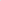 Συντάχθηκε πλήρης φάκελος του ακινήτου των 78 στρεμμάτων και οι σχετικές επαληθεύσεις στο υποθηκοφυλακείο.Συντάχθηκαν προσωρινές λογιστικές καταστάσεις στις οποίες στηρίχθηκαν οι δηλώσεις φόρου της επιχείρησης, υποβλήθηκαν οι περιοδικές ΦΠΑ και διευθετήθηκαν θέματα φορολογικών ελέγχων (τρείς στο σύνολο) με περαίωση ή συμβιβασμό. Τα ποσά για διαφορές φόρου και προσαυξήσεις που κλήθηκε να καταβάλλει η επιχείρηση ήταν πολύ χαμηλά. Σήμερα δεν υπάρχουν οφειλές τις επιχείρησης για φόρους και ασφαλιστικές εισφορές.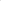 Διενεργήθηκε συνεχής ενημέρωση λογαριασμών γενικής λογιστικής.Δεδομένων των ανωτέρω ζητάμε από εσάς να δρομολογήσετε τις ενέργειες μεταβίβασης του ακινήτου της μεγάλης καπνοδόχου (78 στρεμμάτων) υποδεικνύοντάς μας συμβολαιογράφο καθώς και τον τρόπο μεταβίβασης, να παραλάβετε οριστικά τα λοιπά πάγια περιουσιακά στοιχεία (που ήδη τα περισσότερα από αυτά σας είχαν παραχωρηθεί με συμβάσεις γρησιδανείου) και να απαλλάξετε τους εκκαθαριστές από κάθε ευθύνη σε σχέση με τα πεπραγμένα της εκκαθάρισης από την έναρξή της μέχρι σήμερα.Επιπρόσθετα σημειώνουμε ότι ο Δήμος θα κληθεί να καταβάλλει οιεσδήποτε δαπάνες και φόρους που ήθελε προκύψουν από τη μεταβίβαση του ακινήτου και το οριστικό κλείσιμο των λογαριασμών της εκκαθάρισης καθώς επίσης και έξοδα (συμβολαιογραφικά κλπ) που θα απαιτηθούν.Ο ΔΗΜΟΣ επιπλέον θα αναλάβει και τυχόν υποχρεώσεις που προκύψουν στο μέλλον σε βάρος της εκκαθαρισθείσης εταιρείας.Ακολουθεί ο ισολογισμός λήξης εκκαθάρισης σε €ΕΝΕΡΓΗΤΙΚΟΠΑΘΗΤΙΚΟ*Σύμφωνα με την επιστολή του νομικού συμβούλου της υπό εκκαθάριση επιχείρησης και του Δήμου Λαυρεωτικής υφίστανται βάσιμοι ισχυρισμοί (ένσταση εξοφλήσεως, μη περιέλευσης της απαίτησης σε καθεστώς υπερημερίας κλπ) να γίνει δεκτή σχετική ανακοπή κατά της διαταγής πληρωμής με την οποία αιτείται το ποσό αυτό ( € 273.652,65).Ευχαριστούμε για την εμπιστοσύνη που μας δείξατε και είμαστε στη διάθεσή σας για οποιαδήποτε διευκρίνηση και πληροφορία.»	Σύμφωνα με τις διατάξεις της παρ.1 του άρθρου 72 του Ν.3852/2010, όπως αντικαταστάθηκε με την παρ.1 του άρθρου 40 του Ν.4735/2020, η Οικονομική Επιτροπή «…γ) Εγκρίνει τον απολογισμό του Δήμου, καθώς και τους προϋπολογισμούς, ισολογισμούς, απολογισμούς, ετήσια προγράμματα δράσης και τις εκθέσεις πεπραγμένων των νομικών προσώπων και επιχειρήσεων του Δήμου…»	Κατόπιν των ανωτέρω, ο κος Πρόεδρος κάλεσε τα μέλη της Οικονομικής Επιτροπής να αποφασίσουν σχετικάΗ Οικονομική Επιτροπήαφού άκουσε την εισήγηση του κου Προέδρου, έλαβε υπόψη:τις διατάξεις της παρ.1 του άρθρου 72 του Ν.3852/2010, όπως αντικαταστάθηκε με την παρ.1 του άρθρου 40 του Ν.4735/2020,Την υπ’ αριθμ. 36/2011 απόφαση Δημοτικού Συμβουλίου ΛαυρεωτικήςΤην υπ’ αριθμ. 316/2011 απόφαση Δημοτικού Συμβουλίου ΛαυρεωτικήςΤην από 14.09.2021 Έκθεση Πεπραγμένων Εκκαθάρισης της ΔΗ.Κ.Ε.ΔΗ.Λ. και έπειτα από διαλογική συζήτησηαποφασίζει ομόφωναΑ. Εγκρίνει την Έκθεση Πεπραγμένων Εκκαθάρισης της υπό εκκαθάριση Δημοτικής Επιχείρησης με την επωνυμία «ΔΗΜΟΤΙΚΗ ΚΟΙΝΩΦΕΛΗΣ ΕΠΙΧΕΙΡΗΣΗ ΔΗΜΟΥ ΛΑΥΡΕΩΤΙΚΗΣ» (ΔΗ.Κ.Ε.ΔΗ.Λ.)» και την οριστική λύση της Επιχείρησης.Β. Την απαλλαγή των εκκαθαριστών Δημητρίου Κακούρα και Βασιλείου Γεραρή, από την ευθύνη της εκκαθάρισης.Το μέλος της Οικονομικής Επιτροπής και επικεφαλής της Δημοτικής Παράταξης «ΕΝΟΤΗΤΑ –  ΔΗΜΙΟΥΡΓΙΑ», κ. Αρετούσα Μακρή, ανέφερε ότι θα υπερψηφίσει του θέματος με την παρατήρηση ως προς την απαίτηση της Τράπεζας Πειραιώς, του ποσού των 274.000,00 ευρώ και την ανάληψη της τυχόν υποχρέωσης από το Δήμο Λαυρεωτικής.  ΘΕΜΑ: Λήψη απόφασης περί έγκρισης απολογισμού του ΝΠΔΔ ‘’ΘΟΡΙΚΟΣ’’ Δήμου Λαυρεωτικής οικονομικού έτους 2020Αρ. Απόφ.: 246/2021	Ο κος Πρόεδρος, μετά τη διαπίστωση της νόμιμης απαρτίας (άρθρο 75, παρ.1 του Ν.3852/2010), κήρυξε της έναρξη της συνεδρίασης και εισηγούμενος το θέμα της ημερήσιας διάταξης περί «έγκρισης απολογισμού του ΝΠΔΔ ‘’ΘΟΡΙΚΟΣ’’ Δήμου Λαυρεωτικής οικονομικού έτους 2020», έθεσε υπόψη των μελών της Οικονομικής Επιτροπής τα ακόλουθα: Σύμφωνα με τις διατάξεις του άρθρου 72, παρ.1 του Ν.3852/2010, όπως αντικαταστάθηκε με την παρ.1 του άρθρου 40 του Ν.4735/2020 και ισχύει, η Οικονομική Επιτροπή «…γ) Εγκρίνει τον απολογισμό του Δήμου, καθώς και τους προϋπολογισμούς, ισολογισμούς, απολογισμούς, ετήσια προγράμματα δράσης και τις εκθέσεις πεπραγμένων των νομικών προσώπων και επιχειρήσεων του Δήμου.….».Το Διοικητικό Συμβούλιο του ΝΠΔΔ ‘’ΘΟΡΙΚΟΣ’’ με την υπ’ αριθμ.76/2021 απόφασή του (ΑΔΑ: 6ΥΚ0ΟΚΚΟ-ΙΩΗ) αποφάσισε ομόφωνα:«…1. Ότι η βεβαίωση και η είσπραξη των εσόδων και η πληρωμή των δαπανών έγινε νόμιμα και σύμφωνα με τις ισχύουσες διατάξεις.2. Την ψήφιση του απολογισμού οικονομικού έτους 2020 του Ν.Π.Δ.Δ «ΘΟΡΙΚΟΣ» Δήμου Λαυρεωτικής, ως εμφαίνεται στους συνημμένους απολογιστικούς πίνακες εσόδων και δαπανών 2020 και αποτελούν αναπόσπαστο μέρος της παρούσας απόφασης…»	Με το αριθμ. πρωτ: 830/29.09.2021 διαβιβαστικό έγγραφο του Νομικού Προσώπου, η ανωτέρω απόφαση, μαζί με τους απολογιστικούς πίνακες εσόδων και δαπανών, υποβλήθηκε στην Οικονομική Επιτροπή, προκειμένου αυτή να αποφασίσει σχετικά με την έγκριση του απολογισμού και να διατυπώσει τυχόν παρατηρήσεις της σχετικά με αυτόν.Σύμφωνα με την ως άνω απόφαση:«Από τα υποβληθέντα στοιχεία προκύπτουν κατά κατηγορία τα παρακάτω:Ε Σ Ο Δ ΑΤο σύνολο των εσόδων ανήλθε στο ποσό των 1.209.873,21 ευρώ (ένα εκατομμύριο διακόσιες εννέα  χιλιάδες οκτακόσια εβδομήντα τρία ευρώ και είκοσι ένα λεπτά) και αναλύεται ως εξής :Οι πηγές των εσόδων που αναφέρονται στον ανωτέρω πίνακα παρατίθενται αναλυτικότερα στο συνημμένο απολογιστικό πίνακα εσόδων οικονομικού έτους 2020. Για την είσπραξη των εσόδων του έτους 2019 εκδόθηκαν τα υπ’ αριθμ. Α-1 έως Α-116 γραμμάτια είσπραξης, τα ποσά των οποίων συμπεριλαμβανομένου και του χρηματικού υπολοίπου ήταν κατατεθειμένα στο υποκατάστημα της Ε.Τ.Ε. Λαυρίου.Ε Ξ Ο Δ ΑΤο συνολικό ποσό των πιστώσεων που διατέθηκε για την πληρωμή των δαπανών ανήλθε στο ποσό των 851.017,21 ευρώ (οκτακόσιες πενήντα μία χιλιάδες ευρώ δέκα επτά λεπτά) και παρατίθεται ανά Υπηρεσία στο συνημμένο απολογιστικό πίνακα δαπανών οικονομικού έτους 2020. Για την πληρωμή των δαπανών του έτους 2020 εκδόθηκαν τα υπ΄αριθμ.1 έως 16 σειράς Α΄ και τα υπ΄αριθμ.1 έως 418 σειράς Β΄ χρηματικά εντάλματα, στα οποία είναι προσαρτημένα όλα τα οριζόμενα από το Νόμο παραστατικά στοιχεία και δικαιολογητικά. Ύστερα από τα ανωτέρω η οικονομική κατάσταση του Ν.Π.Δ.Δ. ΘΟΡΙΚΟΣ έχει ως εξής:Από τα ανωτέρω χρηματικά εντάλματα 10 Χ.Ε.Π. ποσού 26.210,34 ευρώ (είκοσι έξι χιλιάδες διακόσια δέκα ευρώ και τριάντα τέσσερα λεπτά) δεν εξοφλήθηκαν έως το τέλος του έτους 2020 και συνεπώς ακυρώθηκαν.Το χρηματικό υπόλοιπο ποσού 412,58 ευρώ (τετρακόσια δώδεκα ευρώ και πενήντα οκτώ λεπτά) μεταφέρθηκε στη χρήση του οικονομικού έτους 2021 με το υπ’ αριθμ.1 Γραμμάτιο Είσπραξης.» Κατόπιν των ανωτέρω, ο κος Πρόεδρος κάλεσε τα μέλη της Οικονομικής Επιτροπής να αποφασίσουν σχετικά με την έγκριση του απολογισμού του ΝΠΔΔ ‘’ΘΟΡΙΚΟΣ’’ οικονομικού έτους 2020.Η Οικονομική Επιτροπήαφού άκουσε την εισήγηση του κου Προέδρου, έλαβε υπόψη:τις διατάξεις του άρθρου 72 του Ν.3852/2010 (ΦΕΚ 87/07.06.2010 τεύχος Α'), όπως έχει τροποποιηθεί και ισχύει,την υπ’ αριθμ. 76/2021 απόφαση του Δ.Σ. του ΝΠΔΔ ‘’ΘΟΡΙΚΟΣ’’ Δήμου Λαυρεωτικήςκαι έπειτα από διαλογική συζήτησηαποφασίζει κατά πλειοψηφίατην έγκριση του απολογισμού οικονομικού έτους 2020 του ΝΠΔΔ ‘’ΘΟΡΙΚΟΣ’’ Δήμου Λαυρεωτικής, όπως εμφανίζεται στους συνημμένους πίνακες που αποτελούν αναπόσπαστο τμήμα της παρούσας απόφασης.Το μέλος της Οικονομικής Επιτροπής και επικεφαλής της Δημοτικής Παράταξης «ΕΝΟΤΗΤΑ – ΔΗΜΙΟΥΡΓΙΑ», κα Αρετούσα Μακρή, μειοψήφησε διότι κατά τη συζήτηση του θέματος δεν παρίσταται κάποιος αρμόδιος από το Νομικό Πρόσωπο, για να δώσει διευκρινήσεις και απαντήσεις.ΘΕΜΑ: Λήψη απόφασης περί ορισμού πληρεξούσιου δικηγόρου για τη σύνταξη εξώδικης απάντησηςΑρ. Απόφ.: 248/2021	Ο κος Πρόεδρος, μετά τη διαπίστωση της νόμιμης απαρτίας (άρθρο 75, παρ.1 του Ν.3852/2010), κήρυξε της έναρξη της συνεδρίασης και εισηγούμενος το θέμα της ημερήσιας διάταξης περί «ορισμού πληρεξούσιου δικηγόρου για τη σύνταξη εξώδικης απάντησης», έθεσε υπόψη των μελών της Οικονομικής Επιτροπής τα ακόλουθα: 	Στις 27 Απριλίου 2021 κοινοποιήθηκε στο Δήμο Λαυρεωτικής νέα εξώδικος διαμαρτυρία – πρόσκληση – δήλωση των κ.κ. Ε. Καραγεωργοπούλου, Δ. Δεγρέ και Α. Ι. Μακρυωνίτη περί παράνομης δραστηριότητας του Δήμου με αντικείμενο τη διαχείριση αποβλήτων ΑΕΚΚ, σύμμεικτων στερεών αποβλήτων και μη επικίνδυνων στερεών αποβλήτων στη δημοτική έκταση ‘’Κομομπίλι’’. Επειδή στην εν λόγω εξώδικη δήλωση παρατίθενται ισχυρισμοί που δεν ευσταθούν, θα πρέπει να δοθεί απάντηση στους ανωτέρω.Στις διατάξεις της παρ.1 του άρθρου 72 του Ν. 3852/2010, όπως αντικαταστάθηκε με την παρ.1 του άρθρου 40 του  Ν.4735/2020, ορίζεται ότι η Οικονομική Επιτροπή «…ι) αποφασίζει για την υποβολή προσφυγών στις διοικητικές αρχές και αποφασίζει για την άσκηση ή μη όλων των ένδικων βοηθημάτων και των ένδικων μέσων, καθώς και για την παραίτηση από αυτά, … ιδ) αποφασίζει για την ανάθεση σε δικηγόρο της παροχής γνωμοδοτήσεων, μόνο εφόσον δεν έχουν προσληφθεί στον δήμο δικηγόροι με μηνιαία αντιμισθία. Με απόφασή της, είναι δυνατή η κατ’ εξαίρεση ανάθεση σε δικηγόρο, εξώδικου ή δικαστικού χειρισμού υπόθεσης, η οποία έχει ιδιαίτερη σημασία για τα συμφέροντα του δήμου και απαιτεί εξειδικευμένη γνώση ή εμπειρία. Στις περιπτώσεις αυτές, η αμοιβή του δικηγόρου ορίζεται σύμφωνα με το άρθρο 281 του Κώδικα Δήμων και Κοινοτήτων (ν. 3463/2006, Α΄ 114)..».Με βάση τα ανωτέρω και επειδή από την 1η Ιανουαρίου 2021 στο Δήμο μας δεν υπηρετεί Νομικός Σύμβουλος με πάγια αντιμισθία, ο κος Πρόεδρος πρότεινε να ανατεθεί ο χειρισμός της υπόθεσης στο Δικηγόρο Αθηνών, Αναπληρωτή Καθηγητή Χαροκόπειου Πανεπιστημίου, κο Γεώργιο Μπάλια και κάλεσε τα μέλη της Οικονομικής Επιτροπής να αποφασίσουν σχετικά.Η Οικονομική Επιτροπήαφού άκουσε την εισήγηση του κου Προέδρου, έλαβε υπόψη:τις διατάξεις της παρ.1 του άρθρου 72 του Ν.3852/2010, όπως αντικαταστάθηκε με την παρ.1 του άρθρου 40 του Ν.4735/2020,την από 24 Απριλίου 2021 νέα εξώδικη διαμαρτυρία – πρόσκληση – δήλωση και έπειτα από διαλογική συζήτησηαποφασίζει κατά πλειοψηφίαΑ. Αναθέτει στο δικηγόρο Αθηνών Γεώργιο Μπάλια, αναπληρωτή καθηγητή Χαροκόπειου Πανεπιστημίου Αθηνών, με έδρα Σωτήρος Διός 12, Πειραιάς, την παροχή νομικών συμβουλών και τη σύνταξη εξώδικης απάντησης στην από 24 Απριλίου 2021 εξώδικη διαμαρτυρία – πρόσκληση – δήλωση των κ.κ. Ε. Καραγεωργοπούλου, Δ. Δεγρέ και Α. Ι. Μακρυωνίτη.Β. Η αμοιβή του δικηγόρου θα καθορισθεί με απόφαση του Δημοτικού Συμβουλίου Λαυρεωτικής, σύμφωνα με το άρθρο 281, παρ.3 του Ν.3463/2006 «Κύρωση του Κώδικα Δήμων και Κοινοτήτων».Το μέλος της Οικονομικής Επιτροπής και επικεφαλής της Δημοτικής Παράταξης «ΕΝΟΤΗΤΑ – ΔΗΜΙΟΥΡΓΙΑ», κα Αρετούσα Μακρή, ΑΠΕΙΧΕ της ψηφοφορίας.ΘΕΜΑ: Λήψη απόφασης περί ορισμού πληρεξούσιου δικηγόρου για α) τη σύνταξη και κατάθεση προσφυγής και β) τη σύνταξη και κατάθεση αίτησης αναστολής ενώπιον του Διοικητικού Πρωτοδικείου Αθηνών κατά της αρ. πρωτ: 700207/24.08.2021 απόφασης επιβολής προστίμου Ανιπεριφερειάρχη Πολιτικής Προστασίας & Περιβάλλοντος Περιφέρειας ΑττικήςΑρ. Απόφ.: 249/2021	Ο κος Πρόεδρος, μετά τη διαπίστωση της νόμιμης απαρτίας (άρθρο 75, παρ.1 του Ν.3852/2010), κήρυξε της έναρξη της συνεδρίασης και εισηγούμενος το θέμα της ημερήσιας διάταξης περί «ορισμού πληρεξούσιου δικηγόρου για α) τη σύνταξη και κατάθεση προσφυγής και β) τη σύνταξη και κατάθεση αίτησης αναστολής ενώπιον του Διοικητικού Πρωτοδικείου Αθηνών κατά της αρ. πρωτ: 700207/24.08.2021 απόφασης επιβολής προστίμου Ανιπεριφερειάρχη Πολιτικής Προστασίας & Περιβάλλοντος Περιφέρειας Αττικής», έθεσε υπόψη των μελών της Οικονομικής Επιτροπής τα ακόλουθα: 	Στις 25 Αυγούστου 2021 και με αριθμ. πρωτ: 14400/25.08.2021, κοινοποιήθηκε στο Δήμο μας η αριθμ. πρωτ: 700207/24.08.2021 απόφαση Αντιπεριφερειάρχη Πολιτικής Προστασίας & Περιβάλλοντος Περιφέρειας Αττικής, σχετικά με την επιβολή Διοικητικής Κύρωσης, συνολικού ποσού τριών χιλιάδων (3.000,00) ευρώ, λόγω επεμβάσεων σε τμήμα του υγροτόπου Λεγραινών, το οποίο βρίσκεται άνωθεν της Λεωφ. Αθηνών – Σουνίου, εντός της περιοχής του Ευρωπαϊκού Οικολογικού Δικτύου NATURA 2000 με τίτλο ‘’Σούνιο –Νησίδα Πατρόκλου και παράκτια θαλάσσια ζώνη’’.	Κατά της απόφασης αυτής επιτρέπεται προσφυγή από τους έχοντες έννομο στην Αυτοτελή Υπηρεσία Εποπτείας ΟΤΑ της Αποκεντρωμένης Διοίκησης Αττικής εντός αποκλειστικής προθεσμίας δεκαπέντε (15) ημερών από την ημερομηνία κοινοποίησή της ή διαφορετικά από την ημερομηνία που αποδεδειγμένα έλαβε γνώση για αυτή με άλλο τρόπο. Οι έχοντες έννομο συμφέρον μπορούν να υποβάλουν κατά της απόφασης αίτηση θεραπείας στον Περιφερειάρχη Αττικής σύμφωνα με το άρθρο 118 του Ν4555/2018.	Σε περίπτωση υποβολής αίτησης θεραπείας κατά της απόφασης, οι προβλεπόμενες για την άσκηση της ειδικής διοικητικής προσφυγής ενώπιον του Επόπτη Ο.Τ.Α προθεσμίες αναστέλλονται από την υποβολή της αίτησης θεραπείας και μέχρι την έκδοση απόφασης επ’ αυτής ή την παρέλευση άπρακτης της σχετικής προθεσμίας του άρθρου 24 του Κώδικα Διοικητικής Διαδικασίας, ο οποίος κυρώθηκε με το Ν.2690/1999 (30 ημέρες).	Επιπλέον κατά της απόφασης αυτής επιτρέπεται προσφυγή από τους έχοντες έννομο συμφέρον στα τακτικά διοικητικά δικαστήρια μέσα σε εξήντα (60) μέρες από την κοινοποίησή της (ή διαφορετικά από την ημερομηνία που αποδεδειγμένα έλαβε γνώση για αυτή με άλλο τρόπο) σύμφωνα με τα άρθρα 66 & 285 του Ν. 2717/1999 (ΦΕΚ 97/Α/99).	Στις διατάξεις της παρ.1 του άρθρου 72 του Ν. 3852/2010, όπως αντικαταστάθηκε με την παρ.1 του άρθρου 40 του Ν.4735/2020 και συμπληρώθηκε με το άρθρο 38 του Ν.4795/2021, ορίζεται ότι η Οικονομική Επιτροπή «…ι) αποφασίζει για την υποβολή προσφυγών στις διοικητικές αρχές και αποφασίζει για την άσκηση ή μη όλων των ένδικων βοηθημάτων και των ένδικων μέσων, καθώς και για την παραίτηση από αυτά, … ιδ) αποφασίζει για την πρόσληψη πληρεξουσίου δικηγόρου και την ανάκληση της πληρεξουσιότητάς του, σε όσους δήμους είτε δεν έχουν προσληφθεί δικηγόροι με μηνιαία αντιμισθία, είτε αυτοί που έχουν προσληφθεί δεν έχουν δικαίωμα να παρίστανται σε ανώτατα δικαστήρια. Μπορεί, επίσης, να αναθέτει την παροχή γνωμοδοτήσεων, μόνο εφόσον δεν έχουν προσληφθεί δικηγόροι, με μηνιαία αντιμισθία. Με απόφασή της, είναι δυνατή, κατ’ εξαίρεση, η ανάθεση σε δικηγόρο, εξώδικου ή δικαστικού χειρισμού, ανά υπόθεση, ζητημάτων, τα οποία έχουν ιδιαίτερη σημασία για τα συμφέροντα του δήμου και απαιτούν εξειδικευμένη γνώση ή εμπειρία. Στις περιπτώσεις αυτές η αμοιβή του δικηγόρου ορίζεται σύμφωνα με το άρθρο 281 του ν. 3463/2006 (Α’ 114)..».	Με βάση τα ανωτέρω και επειδή από την 1η Ιανουαρίου 2021 στο Δήμο μας δεν υπηρετεί Νομικός Σύμβουλος με πάγια αντιμισθία, ο κος Πρόεδρος πρότεινε να ανατεθεί ο χειρισμός της υπόθεσης στο Δικηγόρο Αθηνών, Αναπληρωτή Καθηγητή Χαροκόπειου Πανεπιστημίου, κο Γεώργιο Μπάλια και κάλεσε τα μέλη της Οικονομικής Επιτροπής να αποφασίσουν σχετικά.Η Οικονομική Επιτροπήαφού άκουσε την εισήγηση του κου Προέδρου, έλαβε υπόψη:τις διατάξεις της παρ.1 του άρθρου 72 του Ν.3852/2010, όπως αντικαταστάθηκε με την παρ.1 του άρθρου 40 του Ν.4735/2020 και συμπληρώθηκε με το άρθρο 38 του Ν.4795/2021,την 700207/24.08.2021 απόφαση Αντιπεριφερειάρχη Πολιτικής Προστασίας & Περιβάλλοντος Περιφέρειας Αττικής,το γεγονός ότι στο Δήμο Λαυρεωτικής δεν υπηρετεί Νομικός Σύμβουλοςκαι έπειτα από διαλογική συζήτησηαποφασίζει ομόφωναΑ. Την άσκηση ένδικων μέσων, ήτοι προσφυγής ενώπιον του Διοικητικού Πρωτοδικείου Αθηνών κατά της από 24.08.2021 και με αριθμ. πρωτ. 700207/24.08.2021 απόφασης Επιβολής Προστίμου του Αντιπεριφερειάρχη Πολιτικής Προστασίας & Περιβάλλοντος της Περιφέρειας Αττικής, συνολικού ύψους 3.000,00 ευρώ, καθώς και την άσκηση αίτησης αναστολής κατά της ανωτέρω απόφασης.Β. Αναθέτει στο δικηγόρο Αθηνών Γεώργιο Μπάλια, αναπληρωτή καθηγητή Χαροκόπειου Πανεπιστημίου Αθηνών, με έδρα Σωτήρος Διός 12, Πειραιάς, τη σύνταξη και κατάθεση προσφυγής και αίτησης αναστολής για το ανωτέρω επιβληθέν πρόστιμο.Γ. Η αμοιβή του δικηγόρου θα καθορισθεί με απόφαση του Δημοτικού Συμβουλίου Λαυρεωτικής, σύμφωνα με το άρθρο 281, παρ.3 του Ν.3463/2006 «Κύρωση του Κώδικα Δήμων και Κοινοτήτων».ΘΕΜΑ: Λήψη απόφασης περί κάλυψης δαπάνης για τη φιλοξενία αντιπροσωπείας αξιολογητών της UNESCOΑρ. Απόφ.: 250/2021	Ο κος Πρόεδρος, μετά τη διαπίστωση της νόμιμης απαρτίας (άρθρο 75, παρ.1 του Ν.3852/2010), κήρυξε της έναρξη της συνεδρίασης και εισηγούμενος το θέμα της ημερήσιας διάταξης περί «κάλυψης δαπάνης για τη φιλοξενία αντιπροσωπείας αξιολογητών της UNESCO» έθεσε υπόψη των μελών της Οικονομικής Επιτροπής την αριθμ. πρωτ:16923/07.10.2021 εισήγηση Αντιδημάρχου Οικονομικών, στην οποία αναφέρονται τα κάτωθι: «Έχοντας υπόψη:1. Τις διατάξεις των παρ.1 και 2 του άρθρου 203 του Ν.4555/18 (ΦΕΚ 133 Α/19-07-2018) «Μεταρρύθμιση του θεσμικού πλαισίου της Τοπικής Αυτοδιοίκησης - Εμβάθυνση της Δημοκρατίας - Ενίσχυση της Συμμετοχής - Βελτίωση της οικονομικής και αναπτυξιακής λειτουργίας των Ο.Τ.Α. [Πρόγραμμα «ΚΛΕΙΣΘΕΝΗΣ Ι»] -Ρυθμίσεις για τον εκσυγχρονισμό του πλαισίου οργάνωσης και λειτουργίας των ΦΟΔΣΑ - Ρυθμίσεις για την αποτελεσματικότερη, ταχύτερη και ενιαία άσκηση των αρμοδιοτήτων σχετικά με την απονομή ιθαγένειας και την πολιτογράφηση - Λοιπές διατάξεις αρμοδιότητας Υπουργείου Εσωτερικών και άλλες διατάξεις»2. Το γεγονός ότι στον προϋπολογισμό του Δήμου Λαυρεωτικής οικονομικού έτους 2021 η εγγεγραμμένη πίστωση στον ΚΑ δαπανών 00-6431 «έξοδα ενημέρωσης και προβολής δραστηριοτήτων του Δήμου» είναι γενική και παρίσταται η ανάγκη εξειδίκευσης αυτής για την κάλυψη της δαπάνης φιλοξενίας αξιολογητών της UNESCO στα πλαίσια αξιολόγησης του Γεωπάρκου Λαυρεωτικής προκειμένου να ενταχθεί στα Μνημεία Παγκόσμιας Κληρονομιάς της Ανθρωπότητας.Καλείται η Οικονομική Επιτροπή να αποφασίσει σχετικά με την εξειδίκευση της πίστωσης ποσού 7.000,00 ευρώ σε βάρος του ΚΑ 00-6431 «έξοδα ενημέρωσης και προβολής δραστηριοτήτων του Δήμου» του προϋπολογισμού εξόδων οικονομικού έτους 2021.»	Λαμβάνοντας υπόψη τα ανωτέρω, καλείται η Οικονομική Επιτροπή να αποφασίσει σχετικά με την εξειδίκευση της πίστωσης ποσού 7.000,00 ευρώ, σε βάρος του ΚΑ 00-6431 του δημοτικού προϋπολογισμού εξόδων οικονομικού έτους 2021. Η έγκριση της δαπάνης και η διάθεση της απαιτούμενης πίστωσης θα γίνει σύμφωνα με τις διατάξεις του άρθρου 58 του Ν.3852/2010, όπως τροποποιήθηκε με το άρθρο 203 του Ν.4555/2018 και ισχύει.Η Οικονομική Επιτροπήαφού άκουσε την εισήγηση του κου Προέδρου, έλαβε υπόψη:Τις διατάξεις της παρ.1, περ.ε’ του άρθρου 58 του Ν.3852/2010, όπως αντικαταστάθηκε με την παρ.1 του άρθρου 14 του Ν.4625/2019Τις διατάξεις του άρθρου 203 του Ν.4555/2018Την εγγεγραμμένη πίστωση στον ΚΑ δαπανών 00-6431 του δημοτικού προϋπολογισμού οικονομικού έτους 2021Την αριθμ. πρωτ: 16923/07.10.2021 εισήγηση Αντιδημάρχου Οικονομικώνκαι έπειτα από διαλογική συζήτησηαποφασίζει κατά πλειοψηφίαΑ. Εγκρίνει την κάλυψη της δαπάνης ποσού 7.000,00 ευρώ σε βάρος του ΚΑ 00-6431 του δημοτικού προϋπολογισμού εξόδων οικονομικού έτους 2021, το οποίο αφορά τη φιλοξενία αξιολογητών της UNESCO στα πλαίσια αξιολόγησης του Γεωπάρκου Λαυρεωτικής προκειμένου να ενταχθεί στα Μνημεία Παγκόσμιας Κληρονομιάς της Ανθρωπότητας.Β. Η έγκριση της δαπάνης και η διάθεση της απαιτούμενης πίστωσης θα γίνει από το Δήμαρχο Λαυρεωτικής, σύμφωνα με τις διατάξεις του άρθρου 58 του Ν.3852/2010, όπως τροποποιήθηκε με το άρθρο 203 του Ν.4555/2018 και ισχύει.Το μέλος της Οικονομικής Επιτροπής και επικεφαλής της Δημοτικής Παράταξης «ΕΝΟΤΗΤΑ – ΔΗΜΙΟΥΡΓΙΑ» κ. Αρετούσα Μακρή, μειοψήφησε διότι θεωρεί ότι η δαπάνη είναι πολύ μεγάλη.ΘΕΜΑ: Εισήγηση 7ης αναμόρφωσης προϋπολογισμού Δήμου Λαυρεωτικής οικονομικού έτους 2021Αρ. Απόφ.: 251/2021	Ο κος Πρόεδρος, μετά τη διαπίστωση της νόμιμης απαρτίας (άρθρο 75, παρ.1 του Ν.3852/2010), κήρυξε της έναρξη της συνεδρίασης και εισηγούμενος το θέμα της ημερήσιας διάταξης περί «εισήγησης 7ης αναμόρφωσης προϋπολογισμού Δήμου Λαυρεωτικής οικονομικού έτους 2021», έθεσε υπόψη των μελών της Οικονομικής Επιτροπής την από 08.10.2021 εισήγηση της Διεύθυνσης Οικονομικών Υπηρεσιών, στην οποία αναφέρονται τα ακόλουθα: Με την υπ. αριθ. 122/2020 Απόφαση του Δημοτικού Συμβουλίου ψηφίσθηκε ο Προϋπολογισμός του Δήμου Λαυρεωτικής για το οικονομικό έτος 2021, ο οποίος επικυρώθηκε με την 1156/18.12.2020 απόφαση του Παρατηρητηρίου Οικονομικής Αυτοτέλειας των Ο.Τ.Α και την αριθμ.20403/22.02.2021 απόφαση της Αποκεντρωμένης Διοίκησης Αττικής. Με τις υπ’ αριθμ. 15/2021, 31/2021, 52/2021, 64/2021, 93/2021 και 98/2021 Αποφάσεις του Δημοτικού Συμβουλίου εγκρίθηκαν η 1η, η 2η, 3η, 4, 5η και 6η τροποποίηση του προϋπολογισμού έτους 2021.Λαμβάνοντας υπόψιν την έγκριση νέων επιχορηγήσεων που αφορούν το Δήμο μας, καθώς και νέες ανάγκες που προέκυψαν για την εύρυθμη λειτουργία του Δήμου, παρακαλούμε όπως εγκρίνετε την 7η τροποποίηση του Δημοτικού Προϋπολογισμού με τις κάτωθι μεταβολές:ΕΛΛΗΝΙΚΗ ΔΗΜΟΚΡΑΤΙΑ	ΧΡΗΣΗ : 2021ΝΟΜΟΣ ΑΤΤΙΚΗΣΔΗΜΟΣ ΛΑΥΡΕΩΤΙΚΗΣ	7η ΑΝΑΜΟΡΦΩΣΗ ΠΡΟΫΠΟΛΟΓΙΣΜΟΥ ΠΡΟΣ ΕΓΚΡΙΣΗΑΠΟΘΕΜΑΤΙΚΟ ΠΡΟ ΤΗΣ ΤΡΕΧΟΥΣΑΣ ΑΝΑΜΟΡΦΩΣΗΣ :  22.998,77	Α/Α	Κ.Α.  	ΠΕΡΙΓΡΑΦΗ Κ.Α. ΕΣΟΔΩΝ	ΜΕΤΑΒΟΛΗ 	Κ.Α. ΕΞΟΔΩΝ	ΠΕΡΙΓΡΑΦΗ Κ.Α. ΕΞΟΔΩΝ	ΜΕΤΑΒΟΛΗ ΕΞΟΔΩΝ	ΕΣΟΔΩΝ	ΕΣΟΔΩΝΤακτικός Προϋπολογισμός	1	ΑΥΞΗΣΕΙΣ ΕΣΟΔΩΝ	1	0434.001	Έσοδα από εκμετ/ση χώρων για γυρίσματα ταινιών 	3.000,00	0,00	κλπ	2	0451.	Τέλος διαμονής παρεπιδημούντων (άρθρο 6 Ν 	7.000,00	0,00	1080/80, άρθρο 27 παρ. 10 Ν 2130/93)	3	0469.	Τέλος ανανεώσιμων πηγών ενέργειας (άρθρο 38 Ν 	802.864,58	0,00	2773/99, άρθρο 25 Ν 3468/06)	4	0611.	ΚΑΠ για την κάλυψη γενικών αναγκών (άρθρο 25 Ν	200.000,00	0,00	 1828/89)	5	1322.039	Χρημ.αποκ.-συντηρ.οδικού 	333.228,11	0,00	τμ.&διαμ.πεζοδρ.Λεγρενών	6	2119.006	Εσοδα από παράταση χρόνου ταφής	700,00	0,00	7	2211.002	Έσοδα από πρόστιμα	500,00	0,00	8	4123.001	Φόρος προμηθ.εργολ.ελ.επαγγελματίων	40.000,00	0,00	9	4142.007	Κράτηση υπερ Δήμου	600,00	0,00	1.387.892,69	2	ΜΕΙΩΣΕΙΣ ΕΣΟΔΩΝ	10	0311.001	Τέλος καθαριότητας και φωτισμού	-802.864,58	0,00	11	0511.	Φόρος ηλεκτροδοτούμενων χώρων (άρθρο 10 Ν 	-11.200,00	0,00	1080/80)	-814.064,58	3	ΑΥΞΗΣΕΙΣ ΕΞΟΔΩΝ	12	0,00	00-6433.	Τιμητικές διακρίσεις, αναμνηστικά δώρα και έξοδα φιλοξενίας φυσικών 	4.000,00	προσώπων και αντιπροσωπειών	13	0,00	00-6492.	Δικαστικά έξοδα και έξοδα εκτέλεσης δικαστικών αποφάσεων ή 	13.002,24	συμβιβαστικών πράξεων	14	0,00	00-6735.	Επιχορηγήσεις σε αθλητικούς συλλόγους και σωματεία	50.000,00	15	0,00	10-6012.	Αποζημίωση υπερωριακής εργασίας και για εξαιρέσιμες ημέρες και 	800,00	νυκτερινές ώρες και λοιπές πρόσθετες αμοιβές	16	0,00	15-6022.	Αποζημίωση υπερωριακής εργασίας και για εξαιρέσιμες ημέρες και 	250,00	νυκτερινές ώρες και λοιπές πρόσθετες αμοιβές	17	0,00	20-6011.001	Τακτικές αποδοχές μισθοδοσίας	1.000,00	18	0,00	20-6012.	Αποζημίωση υπερωριακής εργασίας και για εξαιρέσιμες ημέρες και 	28.000,00	νυκτερινές ώρες και λοιπές πρόσθετες αμοιβές	19	0,00	20-6022.	Αποζημίωση υπερωριακής εργασίας και για εξαιρέσιμες ημέρες και 	1.800,00	νυκτερινές ώρες και λοιπές πρόσθετες αμοιβές	20	0,00	20-6041.001	Τακτικές αποδοχές εκτάκτου προσωπικού	25.200,00	21	0,00	20-6051.005	Εργοδοτικές εισφορές υπέρ ΤΕΑΔΥ-ΤΑΔΚΥ	150,00	22	0,00	20-6051.006	Εργοδοτικές εισφορές υπέρ Ε.Φ.Κ.Α.	200,00	23	0,00	20-6052.001	Εργοδ. εισφορές ΙΚΑ   με σύμβαση αορίστου χρόνου	100,00	24	0,00	20-6054.001	Εργοδοτ.εισφορές εκτάκτου Προσωπικού ΙΚΑ	8.800,00	25	0,00	20-6061.	Παροχές ένδυσης (ένδυση εργατοτεχνικού και ένστολου προσωπικού)	30.000,00	26	0,00	20-6211.	Αντίτιμο ηλεκτρικού ρεύματος για φωτισμό οδών, πλατειών και 	100.000,00	κοινόχρηστων χώρων και παραγωγικής διαδικασίας	27	0,00	20-6263.001	Συντήρηση μεταφορικών μέσων	5.000,00	28	0,00	20-6721.001	Εισφορά  Ειδικού Διαβαθμικού Συνδέσμου Νόμου Αττικής  για  	50.000,00	απορρίμματα	29	0,00	30-6011.001	Τακτικές αποδοχές	2.100,00	30	0,00	30-6022.	Αποζημίωση υπερωριακής εργασίας και για εξαιρέσιμες ημέρες και 	770,00	νυκτερινές ώρες και λοιπές πρόσθετες αμοιβές	31	0,00	30-6051.002	Εργοδοτική εισφορά ΚΥΤ	35,00	32	0,00	30-6262.008	Συντήρηση και διαμόρφωση κ.χ. Δ.Ε .Κερατέας	18.600,00	33	0,00	30-6262.014	Συντήρηση-Επισκευή πεζοδρομίων πόλης Λαυρίου	10.000,00		34	0,00	30-6262.018	Συντήρηση και διαμόρφωση κ.χ.Τ.Κ.Αγ.Κων/νου	5.000,00	35	0,00	30-6662.008	Προμήθεια οικοδομικών και αδρανών υλικών Τ.Κ.Αγ.Κων/νου	12.400,00	36	0,00	30-6662.017	Προμήθεια σιδήρου σε διάφορες μορφές	4.000,00	37	0,00	35-6011.001	Τακτικές αποδοχές μισθοδοσίας	350,00	38	0,00	35-6051.001	Εργοδοτική εισφορά ΟΠΑΔ- ΤΥΔΚΥ	60,00	39	0,00	35-6051.002	Εργοδοτική εισφορά ΤΕΑΔΥ ΤΑΔΚΥ	40,00	40	0,00	45-6051.002	Εργοδοτικές Εισφορές ΤΕΑΔΥ-ΤΑΔΚΥ	20,00	41	0,00	45-6261.001	Συντήρηση-επισκ. δημοτικών νεκροταφείων Λαυρίου Λεγραινών	4.000,00	42	0,00	10-7135.	Λοιπός εξοπλισμός	3.000,00	43	0,00	64-7333.011	Αποκ.-συντηρ.οδικού τμήματος &πεζοδρ.Λεγρενών	333.228,11	44	0,00	00-8223.001	Απόδοση φόρων προμηθευτών εργολάβων ελ. επαγγελματιών κ.λ.π.	40.000,00	45	0,00	00-8242.008	Λοιπές κρατήσεις υπέρ τρίτων-κατάσχεση κ.λ.π.	600,00	752.505,35	4	ΜΕΙΩΣΕΙΣ ΕΞΟΔΩΝ	46	0,00	00-6117.011	Παροχή υπηρ.για συντ.φακ.,υποστήριξη &εκπροσώπηση σε 	-160,00	αρμόδιες  επιτροπες ενστάσεων  κτηματολογίου	47	0,00	00-6495.006	Λοιπές δαπάνες γενικής φύσεως ΔΗ.ΚΕ.ΔΗΛ	-83,28	48	0,00	10-6142.001	Αμοιβή ορκωτών ελεγκτών	-141,20	49	0,00	10-6691.	Προμήθεια ειδών σημαιοστολισμού και φωταγωγήσεων	-24,00	50	0,00	15-6052.002	Εργοδ.εισφ.ΙΚΑ καθαριστριών σχολείων	-1.500,00	51	0,00	15-6262.007	Εργασίες περίφραξης μεταλλευτικών φρεατίων	-235,00	52	0,00	15-6474.002	Έξοδα κοινωνικού παντοπωλείου	-5,48	53	0,00	15-6482.001	Έξοδα λειτουργίας κατασκήνωσης	-29.000,00	54	0,00	15-6615.004	Επετειακή έκδοση για τη συμβ.της Λαυρεωτ. 2500 χρόνια από τη 	-50.032,00	Ναυμαχία της Σαλαμίνας		55	0,00	20-6054.002	Εργ.εισφ.ΙΚΑ συμβάσεων έργου. συμφ.ν.4325/2015	-1.300,00	56	0,00	25-6213.	Ύδρευση παραγωγικής διαδικασίας	-232,24	57	0,00	30-6117.001	Αμοιβή γιατρού εργασίας	-2.000,00	58	0,00	30-6117.021	Παροχή υποστηρ.υπηρ σύμβ προετοιμ σύνταξ φακέλου  διαγωνισμού	-366,54	59	0,00	30-6142.014	Παροχή υποστ.υπηρ. Τεχν.Υπ.για την προετ.Πραξης ωρίμανσης του 	-18.600,00	κτιρίου Ευτέρπη	60	0,00	30-6261.001	Συντήρηση και επισκευή αθλητικών εγκαταστάσεων ενότητας 	-52,80	Λαυρίου	61	0,00	35-6262.011	Εργασίες προστασίας των φοινικοειδών του Δήμου Λαυρεωτικής	-5,28	62	0,00	35-6692.006	Προμήθεια και φύτευση δένδρων και φυτών Δ.Ε.Λαυρεωτικής	-71,52	63	0,00	35-6699.	Λοιπές προμήθειες αναλωσίμων	-47,70	64	0,00	45-6261.002	Συντήρηση επισκευή δημοτικών κοιμητηρίων Κερατέας-Πλάκας	-5,50	65	0,00	62-6262.001	Καθαρισμός και συντήρηση φρεατίων υδροσυλλογής του δικτύου 	-71,21	ομβρίων υδάτων που βρίσκεται στα όρια περιοχής ευθύνης της 	ΕΥΔΑΠ	66	0,00	15-7311.001	κατασκευή τσιμ.δεξαμενής 120 κυβικών στην παιδική εξοχή Κερατέας	-37.200,00	67	0,00	15-7331.002	Συντήρηση κέντρου περιβαλλοντικής εκπαίδευσης	-8,00	68	0,00	20-7131.008	Προμήθεια κολόνων φωτισμού Δ.Ε. Λαυρεωτικής	-70,68	69	0,00	20-7131.023	Προμήθεια συσσωρευτών οχημάτων	-37,84	70	0,00	20-7135.001	Λοιπός εξοπλισμός-ελαστικά-Λαυρίου	-72,40	71	0,00	20-7135.013	Προμήθεια καμερών ασφάλειας εγκαταστάσεων του Δ. Λαυρεωτικής	-201,28	72	0,00	20-7135.014	Λοιπός εξοπλισμός ελαστικά Κερατέα	-130,62	73	0,00	30-7413.032	Κτηματογραφική Αποτύπωση - Μελέτη Γεωλογικής Καταλληλότητας - 	-37.000,00	Υδραυλική Μελέτη Ρεμάτων - Περιβαλλοντική Μελέτη Ρεμάτων για την 	πολεοδόμηση περιοχών παραθεριστικής κατοικίας «Σπηλιαζέζα» και 	«Αγιασμόθι» Δήμου Κερατέας	74	0,00	60-7133.003	Προμήθεια επίπλων και σκευών για στέγαση δομών υγείας 	-10,67	Δ. Λαυρεωτικής (ΚΕΠ ΥΓΕΙΑΣ κ.λ.π.)	75	0,00	60-7135.004	Λοιπός εξοπλισμός για στέγαση δομών υγείας Δ. Λαυρεωτικής (ΚΕΠ 	-2,00	ΥΓΕΙΑΣ κ.λ.π.)	76	0,00	64-7131.002	Προμ.& εγκατάσταση ηλεκτροπαράγωγου ζεύγους στην Δημοτική 	-10,00	ενότητα Αγίου Κωνσταντίνου	-178.677,24Σύνολα	Τακτικός Προϋπολογισμός	573.828,11	573.828,11	ΣΥΝΟΛΑ ΤΡΕΧΟΥΣΑΣ ΑΝΑΜΟΡΦΩΣΗΣ	573.828,11	573.828,11	 :	ΑΠΟΘΕΜΑΤΙΚΟ ΜΕΤΑ ΤΗΝ ΤΡΕΧΟΥΣΑ ΑΝΑΜΟΡΦΩΣΗ :	22.998,77	ΑΝΑΚΕΦΑΛΑΙΩΣΗ :	 ΑΡΧΙΚΟ 	22.998,77	ΑΠΟΘΕΜΑΤΙΚΟ:	 ΕΣΟΔΑ (+) :	1.387.892,69	 ΕΣΟΔΑ (-) :	-814.064,58	 ΕΞΟΔΑ (+) :	752.505,35	 ΕΞΟΔΑ (-) :	-178.677,24	 ΑΠΟΘΕΜΑΤΙΚΟ	0,00	 (+/-) :	ΤΕΛΙΚΟ	22.998,77	 ΑΠΟΘΕΜΑΤΙΚΟ :	Οι προβλεπόμενες συνολικές εισπράξεις του Δήμου Λαυρεωτικής, αναμένεται να ανέλθουν στο ποσό των 73.173.689,73 ευρώ, για το οικονομικό έτος 2021, ισοσκελίζοντας με το σύνολο των προβλεπόμενων δαπανών. Το αποθεματικό παραμένει στο ποσό των 22.998,77 ευρώ.Με βάση τα ανωτέρω, ο κος Πρόεδρος κάλεσε τα μέλη της Οικονομικής Επιτροπής να αποφασίσουν σχετικά.Η Οικονομική Επιτροπήαφού άκουσε την εισήγηση του κου Προέδρου, έλαβε υπόψη:τις διατάξεις του άρθρ. 72 Ν.3852/2010, όπως αντικαταστάθηκε με την παρ.1 του άρθρου 40 του Ν.4735/2020 και συμπληρώθηκε με το Ν.4795/2021το άρθρο 8 του Β.Δ/τος 17-5/15-6-59 (ΦΕΚ 114/59 τεύχος Α')την υπ’ αριθμ. 46735/23.07.2020 Κοινή Υπουργική Απόφαση Υπουργών Οικονομικών και Εσωτερικώντην υπ' αριθμ.122/2020 απόφαση Δημοτικού Συμβουλίου Λαυρεωτικής (ΑΔΑ: 6ΕΗΕΩΛ1-9ΜΨ) με την οποία ψηφίστηκε ο προϋπολογισμός του Δήμου Λαυρεωτικής έτους 2021 και την αριθμ. πρωτ: 20403/22.02.2021 απόφαση Συντονιστή Αποκεντρωμένης Διοίκησης Αττικής, με την οποία επικυρώθηκετην υπ’ αριθμ. 15/2021 απόφαση Δημοτικού Συμβουλίου Λαυρεωτικής με την οποία εγκρίθηκε η 1η αναμόρφωση του δημοτικού προϋπολογισμού οικονομικού έτους 2021την υπ’ αριθμ. 31/2021 απόφαση Δημοτικού Συμβουλίου Λαυρεωτικής με την οποία εγκρίθηκε η 2η αναμόρφωση του δημοτικού προϋπολογισμού οικονομικού έτους 2021την υπ’ αριθμ. 52/2021 απόφαση Δημοτικού Συμβουλίου Λαυρεωτικής με την οποία εγκρίθηκε η 3η αναμόρφωση του δημοτικού προϋπολογισμού οικονομικού έτους 2021την υπ’ αριθμ. 64/2021 απόφαση Δημοτικού Συμβουλίου Λαυρεωτικής με την οποία εγκρίθηκε η 4η αναμόρφωση του δημοτικού προϋπολογισμού οικονομικού έτους 2021την υπ’ αριθμ. 93/2021 απόφαση Δημοτικού Συμβουλίου Λαυρεωτικής με την οποία εγκρίθηκε η 5η αναμόρφωση του δημοτικού προϋπολογισμού οικονομικού έτους 2021την υπ’ αριθμ. 98/2021 απόφαση Δημοτικού Συμβουλίου Λαυρεωτικής με την οποία εγκρίθηκε η 6η αναμόρφωση του δημοτικού προϋπολογισμού οικονομικού έτους 2021και έπειτα από διαλογική συζήτησηαποφασίζει κατά πλειοψηφίαεισηγείται στο Δημοτικό Συμβούλιο το σχέδιο της έβδομης (7ης) αναμόρφωσης του Προϋπολογισμού του Δήμου Λαυρεωτικής οικονομικού έτους 2021, όπως αναλυτικά αναφέρεται κατωτέρω:ΕΛΛΗΝΙΚΗ ΔΗΜΟΚΡΑΤΙΑ	ΧΡΗΣΗ : 2021ΝΟΜΟΣ ΑΤΤΙΚΗΣΔΗΜΟΣ ΛΑΥΡΕΩΤΙΚΗΣ	7η ΑΝΑΜΟΡΦΩΣΗ ΠΡΟΫΠΟΛΟΓΙΣΜΟΥ ΠΡΟΣ ΕΓΚΡΙΣΗ	ΑΠΟΘΕΜΑΤΙΚΟ ΠΡΟ ΤΗΣ ΤΡΕΧΟΥΣΑΣ ΑΝΑΜΟΡΦΩΣΗΣ :	22.998,77	Α/Α	Κ.Α.  	ΠΕΡΙΓΡΑΦΗ Κ.Α. ΕΣΟΔΩΝ	ΜΕΤΑΒΟΛΗ 	Κ.Α. ΕΞΟΔΩΝ	ΠΕΡΙΓΡΑΦΗ Κ.Α. ΕΞΟΔΩΝ	ΜΕΤΑΒΟΛΗ ΕΞΟΔΩΝ	ΕΣΟΔΩΝ	ΕΣΟΔΩΝΤακτικός Προϋπολογισμός	1	ΑΥΞΗΣΕΙΣ ΕΣΟΔΩΝ	1	0434.001	Έσοδα από εκμετ/ση χώρων για γυρίσματα ταινιών 	3.000,00	0,00	κλπ	2	0451.	Τέλος διαμονής παρεπιδημούντων (άρθρο 6 Ν 	7.000,00	0,00	1080/80, άρθρο 27 παρ. 10 Ν 2130/93)	3	0469.	Τέλος ανανεώσιμων πηγών ενέργειας (άρθρο 38 Ν 	802.864,58	0,00	2773/99, άρθρο 25 Ν 3468/06)	4	0611.	ΚΑΠ για την κάλυψη γενικών αναγκών (άρθρο 25 Ν	200.000,00	0,00	 1828/89)	5	1322.039	Χρημ.αποκ.-συντηρ.οδικού 	333.228,11	0,00	τμ.&διαμ.πεζοδρ.Λεγρενών	6	2119.006	Εσοδα από παράταση χρόνου ταφής	700,00	0,00	7	2211.002	Έσοδα από προστιμα	500,00	0,00	8	4123.001	Φόρος προμηθ.εργολ.ελ.επαγγελματίων	40.000,00	0,00	9	4142.007	Κράτηση υπερ Δήμου	600,00	0,00	1.387.892,69	2	ΜΕΙΩΣΕΙΣ ΕΣΟΔΩΝ	10	0311.001	Τέλος καθαριότητας και φωτισμού	-802.864,58	0,00	11	0511.	Φόρος ηλεκτροδοτούμενων χώρων (άρθρο 10 Ν 	-11.200,00	0,00	1080/80)	-814.064,58	3	ΑΥΞΗΣΕΙΣ ΕΞΟΔΩΝ	12	0,00	00-6433.	Τιμητικές διακρίσεις, αναμνηστικά δώρα και έξοδα φιλοξενίας φυσικών 	4.000,00	προσώπων και αντιπροσωπειών	13	0,00	00-6492.	Δικαστικά έξοδα και έξοδα εκτέλεσης δικαστικών αποφάσεων ή 	13.002,24	συμβιβαστικών πράξεων	14	0,00	00-6735.	Επιχορηγήσεις σε αθλητικούς συλλόγους και σωματεία	50.000,00	15	0,00	10-6012.	Αποζημίωση υπερωριακής εργασίας και για εξαιρέσιμες ημέρες και 	800,00	νυκτερινές ώρες και λοιπές πρόσθετες αμοιβές	16	0,00	15-6022.	Αποζημίωση υπερωριακής εργασίας και για εξαιρέσιμες ημέρες και 	250,00	νυκτερινές ώρες και λοιπές πρόσθετες αμοιβές	17	0,00	20-6011.001	Τακτικές αποδοχές μισθοδοσίας	1.000,00	18	0,00	20-6012.	Αποζημίωση υπερωριακής εργασίας και για εξαιρέσιμες ημέρες και 	28.000,00	νυκτερινές ώρες και λοιπές πρόσθετες αμοιβές	19	0,00	20-6022.	Αποζημίωση υπερωριακής εργασίας και για εξαιρέσιμες ημέρες και 	1.800,00	νυκτερινές ώρες και λοιπές πρόσθετες αμοιβές	20	0,00	20-6041.001	Τακτικές αποδοχές εκτάκτου προσωπικού	25.200,00	21	0,00	20-6051.005	Εργοδοτικές εισφορές υπέρ ΤΕΑΔΥ-ΤΑΔΚΥ	150,00	22	0,00	20-6051.006	Εργοδοτικές εισφορές υπέρ Ε.Φ.Κ.Α.	200,00	23	0,00	20-6052.001	Εργοδ. εισφορές ΙΚΑ   με σύμβαση αορίστου χρόνου	100,00	24	0,00	20-6054.001	Εργοδοτ.εισφορές εκτάκτου Προσωπικού ΙΚΑ	8.800,00	25	0,00	20-6061.	Παροχές ένδυσης (ένδυση εργατοτεχνικού και ένστολου προσωπικού)	30.000,00	26	0,00	20-6211.	Αντίτιμο ηλεκτρικού ρεύματος για φωτισμό οδών, πλατειών και 	100.000,00	κοινόχρηστων χώρων και παραγωγικής διαδικασίας	27	0,00	20-6263.001	Συντήρηση μεταφορικών μέσων	5.000,00	28	0,00	20-6721.001	Εισφορά  Ειδικού Διαβαθμικού Συνδέσμου Νόμου Αττικής  για  	50.000,00	απορρίμματα	29	0,00	30-6011.001	Τακτικές αποδοχές	2.100,00	30	0,00	30-6022.	Αποζημίωση υπερωριακής εργασίας και για εξαιρέσιμες ημέρες και 	770,00	νυκτερινές ώρες και λοιπές πρόσθετες αμοιβές	31	0,00	30-6051.002	Εργοδοτική εισφορά ΚΥΤ	35,00	32	0,00	30-6262.008	Συντήρηση και διαμόρφωση κ.χ. Δ.Ε .Κερατέας	18.600,00	33	0,00	30-6262.014	Συντήρηση-Επισκευή πεζοδρομίων πόλης Λαυρίου	10.000,00		34	0,00	30-6262.018	Συντήρηση και διαμόρφωση κ.χ.Τ.Κ.Αγ.Κων/νου	5.000,00	35	0,00	30-6662.008	Προμήθεια οικοδομικών και αδρανών υλικών Τ.Κ.Αγ.Κων/νου	12.400,00	36	0,00	30-6662.017	Προμήθεια σιδήρου σε διάφορες μορφές	4.000,00	37	0,00	35-6011.001	Τακτικές αποδοχές μισθοδοσίας	350,00	38	0,00	35-6051.001	Εργοδοτική εισφορά ΟΠΑΔ- ΤΥΔΚΥ	60,00	39	0,00	35-6051.002	Εργοδοτική εισφορά ΤΕΑΔΥ ΤΑΔΚΥ	40,00	40	0,00	45-6051.002	Εργοδοτικές Εισφορές ΤΕΑΔΥ-ΤΑΔΚΥ	20,00	41	0,00	45-6261.001	Συντήρηση-επισκ. δημοτικών νεκροταφείων Λαυρίου Λεγραινών	4.000,00	42	0,00	10-7135.	Λοιπός εξοπλισμός	3.000,00	43	0,00	64-7333.011	Αποκ.-συντηρ.οδικού τμήματος &πεζοδρ.Λεγρενών	333.228,11	44	0,00	00-8223.001	Απόδοση φόρων προμηθευτών εργολάβων ελ. επαγγελματιών κ.λ.π.	40.000,00	45	0,00	00-8242.008	Λοιπές κρατήσεις υπέρ τρίτων-κατάσχεση κ.λ.π.	600,00	752.505,35	4	ΜΕΙΩΣΕΙΣ ΕΞΟΔΩΝ	46	0,00	00-6117.011	Παροχή υπηρ.για συντ.φακ.,υποστήριξη &εκπροσώπηση σε 	-160,00	αρμόδιες  επιτροπες ενστάσεων  κτηματολογίου	47	0,00	00-6495.006	Λοιπές δαπάνες γενικής φύσεως ΔΗ.ΚΕ.ΔΗΛ	-83,28	48	0,00	10-6142.001	Αμοιβή ορκωτών ελεγκτών	-141,20	49	0,00	10-6691.	Προμήθεια ειδών σημαιοστολισμού και φωταγωγήσεων	-24,00	50	0,00	15-6052.002	Εργοδ.εισφ.ΙΚΑ καθαριστριών σχολείων	-1.500,00	51	0,00	15-6262.007	Εργασίες περίφραξης μεταλλευτικών φρεατίων	-235,00	52	0,00	15-6474.002	Έξοδα κοινωνικού παντοπωλείου	-5,48	53	0,00	15-6482.001	Έξοδα λειτουργίας κατασκήνωσης	-29.000,00	54	0,00	15-6615.004	Επετειακή έκδοση για τη συμβ.της Λαυρεωτ. 2500 χρόνια από τη 	-50.032,00	Ναυμαχία της Σαλαμίνας		55	0,00	20-6054.002	Εργ.εισφ.ΙΚΑ συμβάσεων έργου. συμφ.ν.4325/2015	-1.300,00	56	0,00	25-6213.	Ύδρευση παραγωγικής διαδικασίας	-232,24	57	0,00	30-6117.001	Αμοιβή γιατρού εργασίας	-2.000,00	58	0,00	30-6117.021	Παροχή υποστηρ.υπηρ σύμβ προετοιμ σύνταξ φακέλου  διαγωνισμού	-366,54	59	0,00	30-6142.014	Παροχή υποστ.υπηρ. Τεχν.Υπ.για την προετ.Πραξης ωρίμανσης του 	-18.600,00	κτιρίου Ευτέρπη	60	0,00	30-6261.001	Συντήρηση και επισκευή αθλητικών εγκαταστάσεων ενότητας 	-52,80	Λαυρίου	61	0,00	35-6262.011	Εργασίες προστασίας των φοινικοειδών του Δημου Λαυρεωτικής	-5,28	62	0,00	35-6692.006	Προμήθεια και φύτευση δένδρων και φυτών Δ.Ε.Λαυρεωτικής	-71,52	63	0,00	35-6699.	Λοιπές προμήθειες αναλωσίμων	-47,70	64	0,00	45-6261.002	Συντήρηση επισκεύή δημοτικών κοιμητηρίων Κερατέας-Πλάκας	-5,50	65	0,00	62-6262.001	Καθαρισμός και συντήρηση φρεατίων υδροσυλλογής του δικτύου 	-71,21	ομβρίων υδάτων που βρίσκεται στα όρια περιοχής ευθύνης της 	ΕΥΔΑΠ	66	0,00	15-7311.001	κατασκευή τσιμ.δεξαμενής 120 κυβικών στην παιδική εξοχή Κερατέας	-37.200,00	67	0,00	15-7331.002	Συντήρηση κέντρου περιβαλλοντικής εκπαίδευσης	-8,00	68	0,00	20-7131.008	Προμήθεια κολόνων φωτισμού Δ.Ε. Λαυρεωτικής	-70,68	69	0,00	20-7131.023	Προμήθεια συσσωρευτών οχημάτων	-37,84	70	0,00	20-7135.001	Λοιπός εξοπλισμός-ελαστικά-Λαυρίου	-72,40	71	0,00	20-7135.013	Προμήθεια καμερών ασφάλειας εγκαταστάσεων του Δ.Λαυρεωτικής	-201,28	72	0,00	20-7135.014	Λοιπός εξοπλισμός ελαστικά Κερατέα	-130,62	73	0,00	30-7413.032	Κτηματογραφική Αποτύπωση - Μελέτη Γεωλογικής Καταλληλότητας - 	-37.000,00	Υδραυλική Μελέτη Ρεμάτων - Περιβαλλοντική Μελέτη Ρεμάτων για την 	πολεοδόμηση περιοχών παραθεριστικής κατοικίας «Σπηλιαζέζα» και 	«Αγιασμόθι»Δήμου Κερατέας	74	0,00	60-7133.003	Προμήθεια επίπλων και σκευών για στέγαση δομών υγείας 	-10,67	Δ.Λαυρεωτικής (ΚΕΠ ΥΓΕΙΑΣ κ.λ.π.)	75	0,00	60-7135.004	Λοιπός εξοπλισμός για στέγαση δομών υγείας Δ.Λαυρεωτικής (ΚΕΠ 	-2,00	ΥΓΕΙΑΣ κ.λ.π.)	76	0,00	64-7131.002	Προμ.& εγκατάσταση ηλεκτροπαράγωγου ζεύγους στην Δημοτική 	-10,00	ενότητα Αγίου Κωνσταντίνου	-178.677,24Σύνολα	Τακτικός Προυπολογισμός	573.828,11	573.828,11	ΣΥΝΟΛΑ ΤΡΕΧΟΥΣΑΣ ΑΝΑΜΟΡΦΩΣΗΣ	573.828,11	573.828,11	 :	ΑΠΟΘΕΜΑΤΙΚΟ ΜΕΤΑ ΤΗΝ ΤΡΕΧΟΥΣΑ ΑΝΑΜΟΡΦΩΣΗ :	22.998,77	ΑΝΑΚΕΦΑΛΑΙΩΣΗ :	 ΑΡΧΙΚΟ 	22.998,77	ΑΠΟΘΕΜΑΤΙΚΟ:	 ΕΣΟΔΑ (+) :	1.387.892,69	 ΕΣΟΔΑ (-) :	-814.064,58	 ΕΞΟΔΑ (+) :	752.505,35	 ΕΞΟΔΑ (-) :	-178.677,24	 ΑΠΟΘΕΜΑΤΙΚΟ	0,00	 (+/-) :	ΤΕΛΙΚΟ	22.998,77	 ΑΠΟΘΕΜΑΤΙΚΟ :	Το αποθεματικό μετά την τρέχουσα αναμόρφωση παραμένει αμετάβλητο στο ποσό των 22.998,77 ευρώ.Το μέλος της Οικονομικής Επιτροπής και επικεφαλής της Δημοτικής Παράταξης «ΕΝΟΤΗΤΑ – ΔΗΜΙΟΥΡΓΙΑ», κα Αρετούσα Μακρή, μειοψήφησε και επιφυλάσσεται να εκφράσει τις απόψεις της κατά τη συζήτηση του θέματος στο Δημοτικό Συμβούλιο.ΘΕΜΑ: Λήψη απόφασης περί διαγραφής ποσών (αρ. πρωτ:17066/11.10.2021 εισήγηση Τμήματος Εσόδων)Αρ. Απόφ.: 252/2021	Ο κος Πρόεδρος, μετά τη διαπίστωση της νόμιμης απαρτίας (άρθρο 75, παρ.1 του Ν.3852/2010), κήρυξε της έναρξη της συνεδρίασης και εισηγούμενος το 1ο θέμα εκτός ημερήσιας διάταξης περί «διαγραφής ποσών» έθεσε υπόψη των μελών της Οικονομικής Επιτροπής ότι το θέμα συζητείται εκτάκτως, προκειμένου να γίνει άρση δέσμευσης του αποδεικτικού φορολογικής ενημερότητας.Σύμφωνα με την παρ. 3 του άρθρου 75 του Ν.3852/2010:  «Ο Πρόεδρος καταρτίζει την ημερήσια διάταξη. Στην ημερήσια διάταξη αναγράφονται υποχρεωτικά και όλα τα θέματα που προτείνει ο Δήμαρχος. Η Επιτροπή μπορεί να αποφασίζει με την απόλυτη πλειοψηφία του συνολικού αριθμού των μελών της ότι συγκεκριμένο θέμα το οποίο δεν έχει εγγραφεί στην ημερήσια διάταξη είναι κατεπείγον να το συζητά και να λαμβάνει απόφαση γι’ αυτό με την ίδια πλειοψηφία, πριν από την έναρξη της συζήτησης των θεμάτων της ημερήσιας διάταξης».Με βάση τα ανωτέρω, ο κος Πρόεδρος κάλεσε τα μέλη της Οικονομικής Επιτροπής να ψηφίσουν σχετικά με την συζήτηση του εν λόγω θέματος, το οποίο δεν περιλαμβάνεται στην ημερήσια διάταξη. Τα μέλη της Οικονομικής Επιτροπής αποφάσισαν ομόφωνα ότι το συγκεκριμένο θέμα μπορεί να συζητηθεί πριν την έναρξη της συζήτησης των θεμάτων της ημερήσιας διάταξης.	Ακολούθως, ο κος Πρόεδρος έθεσε υπόψη των μελών της Οικονομικής Επιτροπής την αριθμ. πρωτ: 17066/11.10.2021 εισήγηση του Τμήματος Εσόδων της Διεύθυνσης Οικονομικών Υπηρεσιών, στην οποία αναφέρονται τα κάτωθι: «Σύμφωνα: με τις διατάξεις του εδαφίου δ΄ της παραγράφου 1 του άρθρου 174 του Ν.3463/2006: «1. Κάθε είδους χρέη προς τους Δήμους και τις Κοινότητες διαγράφονται ολόκληρα ή εν μέρει: ….δ) Όταν η εγγραφή στους οριστικούς βεβαιωτικούς καταλόγους δημοτικών ή κοινοτικών φόρων, τελών, δικαιωμάτων και εισφορών έγινε κατά τρόπο προφανώς λανθασμένο ως προς τη φορολογητέα ύλη ή το πρόσωπο του φορολογουμένου ή όταν έγινε λανθασμένη πολλαπλή εγγραφή για το ίδιο είδος εσόδου και για το ίδιο πρόσωπο,με τις διατάξεις του άρθρου 72 του Ν.3852/2010, όπως αντικαταστάθηκε με την παρ.1 του άρθρου 40 του Ν.4735/2020, η Οικονομική Επιτροπή των Δήμων είναι αρμόδιο όργανο για τη διαγραφή χρεών και την απαλλαγή από προσαυξήσεις κατά το άρθρο 174 του Κώδικα Δήμων και ΚοινοτήτωνΚατόπιν των ανωτέρω διατάξεων, παρακαλούμε για των παρακάτω ποσών:Ποσού 552,06 € από Δημοτικά Τέλη και Τ.Α.Π., του οφειλέτη με όνομα Ρ…… Π….. του Σ…… και Α.Φ.Μ. ….., που αφορά χρεώσεις περιόδου 2003 έως 2007 μη ηλεκτροδοτούμενου ακινήτου, το οποίο ηλεκτροδοτήθηκε στις 27/3/2007 με Αρ. Παροχής 16406116  και βρίσκεται στην περιοχή ΤΣΑΡΔΑΒΙΛΛΑ ΚΕΡΑΤΕΑΣ. Σύμφωνα με την υπ’ αριθμ. 16418/30.9.2021 αίτηση του ενδιαφερομένου, βάσει  Δήλωσης ένταξης του ακινήτου στο Ν.4495/2017  και βάσει στοιχείων που διέθεσε στην υπηρεσία μας η ΔΕΔΔΗΕ, το ακίνητο δεν οφείλει αναδρομικά τέλη και Τ.Α.Π. Ποσού 48,82 € από Δημοτικά Τέλη και Τ.Α.Π , από τον οφειλέτη με όνομα Τ….. Ε….. του Ε….. και Α.Φ.Μ. ……., που αφορά χρεώσεις ετών 2013 και 2014, μη ηλεκτροδοτούμενου ακινήτου  που βρίσκεται στην περιοχή ΑΓ. ΚΩΝΣΤΑΝΤΙΝΟΣ ΚΕΡΑΤΕΑΣ. Σύμφωνα με την υπ’ αριθμ. 15422 /10.9.2021 αίτηση της ενδιαφερομένης και βάσει στοιχείων που διέθεσε στην υπηρεσία μας η ΔΕΔΔΗΕ, το ακίνητο ηλεκτροδοτείται από 9.11.2012 με Αρ. Παροχής 16415302 και δεν οφείλει  τέλη και Τ.Α.Π.Ποσού 984,79 € από Δημοτικά Τέλη και Τ.Α.Π., του οφειλέτη με όνομα Σ…. Χ…… του Μ…. και Α.Φ.Μ. ….., που αφορά χρεώσεις ετών 2009 έως 2014 μη ηλεκτροδοτούμενου ακινήτου, που βρίσκεται στην περιοχή ΚΑΚΗ ΘΑΛΑΣΣΑ ΚΕΡΑΤΕΑΣ. Σύμφωνα με την υπ’ αριθμ. 16432/30.9.2021 αίτηση της ενδιαφερομένης και βάσει στοιχείων που διέθεσε στην υπηρεσία μας η ΔΕΔΔΗΕ το εν λόγω ακίνητο ηλεκτροδοτείται από 3.10.2008 με Αρ. Παροχής 16408315 και δεν οφείλει τέλη και Τ.Α.Π.Ποσού 679,96 € από Δημοτικά Τέλη και Τ.ΑΠ. από τον οφειλέτη με όνομα Κ….. Ν….. του Π….. και Α.Φ.Μ. ………, που αφορά χρεώσεις ετών 2006 έως 2009, μη ηλεκτροδοτούμενου ακινήτου, που βρίσκεται στην περιοχή ΤΣΟΝΙΜΑ ΚΕΡΑΤΕΑΣ. Σύμφωνα με την υπ’ αριθμ. 5728/9.4.2021 αίτηση του ενδιαφερομένου, βάσει Δήλωσης Ένταξης του ακινήτου στο Ν.4495/2017, και βάσει στοιχείων που διέθεσε στην υπηρεσία μας η ΔΕΔΔΗΕ, το εν λόγω ακίνητο δεν οφείλει Αναδρομικά Τέλη και Τ.Α.Π.»Η Οικονομική Επιτροπήαφού άκουσε την εισήγηση του κου Προέδρου, έλαβε υπόψη:τις διατάξεις της παρ.1 του άρθρου 72 του Ν.3852/2010, όπως αντικαταστάθηκε με την παρ.1 του άρθρου 40 του Ν.4735/2020,τις διατάξεις του εδαφίου δ΄ της παραγράφου 1 του άρθρου 174 του Ν.3463/2006την αριθμ. πρωτ: 17066/11.10.2021 εισήγηση του Τμήματος Εσόδωνκαι έπειτα από διαλογική συζήτησηαποφασίζει ομόφωναεγκρίνει τη διαγραφή βεβαιωμένων οφειλών: ποσού 552,06€ από τον οφειλέτη με όνομα Ρ…. Π….. του Σ……ποσού 48,82€ από τον οφειλέτη με όνομα Τ….. Ε….. του Ε…..ποσού 984,79€ από τον οφειλέτη με όνομα Σ…… Χ…… του Μ……ποσού 679,96€ από τον οφειλέτη με όνομα Κ….. Ν….. του Π…… για τους λόγους που αναφέρθηκαν στο εισηγητικό μέρος της παρούσας.Το παρόν πρακτικό αφού συντάχθηκε, διαβάσθηκε και βεβαιώθηκε, υπογράφεται ως ακολούθως.ΕΛΛΗΝΙΚΗ ΔΗΜΟΚΡΑΤΙΑΝΟΜΟΣ ΑΤΤΙΚΗΣΔΗΜΟΣ ΛΑΥΡΕΩΤΙΚΗΣΗμερομηνία συνεδρίασης:12 Οκτωβρίου 2021Ημέρα και ώρα συνεδρίασης:Τρίτη, ώρα 13:00 (δια τηλεδιάσκεψης)Ημερομ. επίδοσης πρόσκλησης:08.10.2021Αριθμός μελών:7Παρόντα μέλη:6Δημήτριος Λουκάς, Δήμαρχος Λαυρεωτικής, Χαράλαμπος Ζαγουρής, Ασπασία Αργεντίνη, Κωνσταντίνος Λεβαντής, Αρετούσα Μακρή, Σταύρος Κρητικός Δημήτριος Λουκάς, Δήμαρχος Λαυρεωτικής, Χαράλαμπος Ζαγουρής, Ασπασία Αργεντίνη, Κωνσταντίνος Λεβαντής, Αρετούσα Μακρή, Σταύρος Κρητικός Δημήτριος Λουκάς, Δήμαρχος Λαυρεωτικής, Χαράλαμπος Ζαγουρής, Ασπασία Αργεντίνη, Κωνσταντίνος Λεβαντής, Αρετούσα Μακρή, Σταύρος Κρητικός Δημήτριος Λουκάς, Δήμαρχος Λαυρεωτικής, Χαράλαμπος Ζαγουρής, Ασπασία Αργεντίνη, Κωνσταντίνος Λεβαντής, Αρετούσα Μακρή, Σταύρος Κρητικός Απόντα μέλη: 1Ηλίας ΣτουραΐτηςΗλίας ΣτουραΐτηςΗλίας ΣτουραΐτηςΗλίας ΣτουραΐτηςΠαρούσας της γραμματέως Γαϊτανιώς ΜαργαρίτηΠαρούσας της γραμματέως Γαϊτανιώς ΜαργαρίτηΠαρούσας της γραμματέως Γαϊτανιώς ΜαργαρίτηΠαρούσας της γραμματέως Γαϊτανιώς ΜαργαρίτηΠσραδοτέοΤίτλος παραδοτέουΧρόνος ΟλοκλήρωσηςΠ.1αΑνάλυση Υφιστάμενης Κατάστασης – Χαρτογράφηση της Περιοχής ΠαρέμβασηςΈως τις 30.09.2021Π.1βΠ.1βΧωροθέτηση Σημείων Επαναφόρτισης και Θέσεων Στάθμευσης Η/Ο και Σενάρια Ανάπτυξης Δικτύου Σημείων Επαναφόρτισης Η/ΟΈως τις 30.09.2021Π.2Έκθεση ΔιαβούλευσηςΈως τις 30.09.2021Π.3Ολοκλήρωση Φακέλου – Εφαρμογή ΣχεδίουΈως τις 30.09.2021ΛΟΓΙΣΜΙΚΑ ΠΡΟΓΡΑΜΜΑΤΑ (ΑΝΑΠΟΣΒΕΣΤΗ ΑΞΙΑ)0,21ΑΚΙΝΗΤΑ ΚΑΙ ΕΓΚΑΤΑΣΤΑΣΕΙΣ (ΑΝΑΠΟΣΒΕΣΤΗ ΑΞΙΑ)1.869.164,82ΛΟΙΠΟΣ ΕΞΟΠΛΙΣΜΟΣ (ΕΠΙΠΛΑ & ΜΗΧΑΝΗΜΑΤΑΚΙΝΗΜΑΤΟΓΡΑΦΟΥ-ΗΛΕΚΤΡΟΝΙΚΟΙ ΥΠΟΛΟΓΙΣΤΕΣ-Ι'ΡΑΦΕΙΑ κλπ ΑΝΑΠΟΣΒΕΣΤΗ ΑΞΙΑ5,35ΕΜΠΟΡΕΥΜΑΤΑ (CD ΙΣΤΟΡΙΑΣ ΛΑΥΡΙΟΥ)1.513,00ΧΡΕΩΣΤΙΚΟ ΥΠΟΛΟΙΠΟ ΦΠΑ40.589,52ΤΑΜΙΑΚΑ ΔΙΑΘΈΣΙΜΑ275,38ΣΥΝΟΛΟ1.911.548,28ΚΕΦΑΛΑΙΟ342.510,76ΑΠΟΘΕΜΑΤΙΚΟ ΠΑΡΑΧΩΡΗΘΕΝΤΟΣ ΑΚΙΝΗΤΟΥ1.734.519,44ΤΑΚΤΙΚΟ ΑΠΟΘΕΜΑΤΙΚΟ3.038,77ΥΠΟΛΟΙΠΟ ΖΗν1ΙΩΝ-1.676.943,22ΥΠΟΧΡΕΩΣΕΙΣ Απο ΠΟΣΑ πογ ΚΑΤΑΒΛΗΘΗΚΑΝ Απο ΔΗΜΟ ΜΕ ΑΝΆΛΗΨΗ ΥΠΟΧΡΕΩΣΕΩΝ1.234.769,88ΥΠΟΧΡΕΩΣΕΙΣ ΣΕ ΤΡΑΠΕΖΑ ΠΕΙΡΑΙΩΣ *273.652,65ΣΥΝΟΛΟ1.911.548,28ΑΝΑΚΕΦΑΛΑΙΩΣΗ ΕΣΟΔΩΝΤελικά προϋπολογισθένταμε αναμορφώσεις2020Τελικά βεβαιωθέντα και εισπραχθέντα202001ΠΡΟΣΟΔΟΙ ΑΠΟ ΑΚΙΝΗΤΗ ΠΕΡΙΟΥΣΙΑ10.000,002.323,0502ΕΣΟΔΑ ΑΠΟ ΚΙΝΗΤΗ ΠΕΡΙΟΥΣΙΑ1.500,00192,8604ΕΣΟΔΑ ΑΠΟ ΛΟΙΠΑ ΤΕΛΗ ΔΙΚΑΙΩΜΑΤΑ ΚΑΙ ΠΑΡΟΧΗ ΥΠΗΡΕΣΙΩΝ40.200,008.721,5005ΦΟΡΟΙ ΚΑΙ ΕΙΣΦΟΡΕΣ 50.000,0012.415,0007ΛΟΙΠΑ ΤΑΚΤΙΚΑ ΕΣΟΔΑ 840.00,00625.000,00ΤΑΚΤΙΚΑ (Κ.Α. Ο)941.700,00648.652,4112ΕΚΤΑΚΤΕΣ ΕΠΙΧΟΡΗΓΗΣΕΙΣ ΓΙΑ ΚΑΛΥΨΗ ΛΕΙΤΟΥΡΓΙΚΩΝ ΔΑΠΑΝΩΝ 9.019,260,0014ΔΩΡΕΕΣ-ΚΛΗΡΟΝΟΜΙΕΣ-ΚΛΗΡΟΔΟΣΙΕΣ0,000,0016ΛΟΙΠΑ ΕΚΤΑΚΤΑ ΕΣΟΔΑ 2.000,000,00ΕΚΤΑΚΤΑ (Κ.Α. 1)11.019,260,0032ΕΙΣΠΡΑΚΤΕΑ ΥΠΟΛΟΙΠΑ ΑΠΟ ΒΕΒΑΙΩΘΕΝΤΑ ΤΑ ΕΣΟΔΑ ΚΑΤΑ ΤΑ ΠΑΡΕΛΘΟΝΤΑ ΕΤΗ6.512,156.512,15ΕΙΣΠΡΑΞΕΙΣ ΑΠΟ ΔΑΝΕΙΑ ΚΑΙ ΑΠΑΙΤΗΣΕΙΣ Π.Ο.Ε. (Κ.Α.3) 6.512,156.512,1541ΕΙΣΠΡΑΞΕΙΣ ΥΠΕΡ ΔΗΜΟΣΙΟΥ ΚΑΙ ΤΡΙΤΩΝ 176.714,97133.636,2742ΕΠΙΣΤΡΟΦΕΣ ΧΡΗΜΑΤΩΝ4.000,004.000,005ΧΡΗΜΑΤΙΚΟ ΥΠΟΛΟΙΠΟ 1/1/201858.628,9658.628,96ΣΥΝΟΛΟ ΕΣΟΔΩΝ1.198.575,44851.429,79ΕΣΟΔΑ 851.429,79 €ΕΞΟΔΑ851.017,21 €ΧΡΗΜΑΤΙΚΟ ΥΠΟΛΟΙΠΟ  412,58 €Ο ΠρόεδροςΔημήτρης ΛουκάςΔήμαρχος Λαυρεωτικής                         Τα Μέλη